Fundamental Managerial Accounting Concepts, 8e (Edmonds)Chapter 1   Management Accounting and Corporate Governance1) Ashley Bradshaw is the manager of one department in a large store. In this capacity, which of the following kinds of information would she be interested in?A) Economic dataB) Financial dataC) Nonfinancial dataD) Both financial data and nonfinancial dataAnswer:  DDifficulty: 1 EasyTopic:  Users and Types of InformationLearning Objective:  01-01 Distinguish between managerial and financial accounting.Bloom's:  RememberAACSB:  Knowledge ApplicationAccessibility:  Keyboard Navigation2) All of the following are features of managerial accounting except:A) information is provided primarily to insiders such as managers.B) information includes economic and non-financial data as well as financial data.C) information is characterized by objectivity, reliability, consistency, and accuracy.D) information is reported continuously with a present or future orientation.Answer:  CDifficulty: 1 EasyTopic:  Information CharacteristicsLearning Objective:  01-01 Distinguish between managerial and financial accounting.Bloom's:  RememberAACSB:  Knowledge ApplicationAccessibility:  Keyboard Navigation3) Choose the answer that is not a distinguishing characteristic of financial accounting information.A) It is global information that reflects the performance of the whole company.B) It is focused primarily on the future.C) It is more concerned with financial data than physical or economic data.D) It is more highly regulated than managerial accounting information.Answer:  BDifficulty: 1 EasyTopic:  Information CharacteristicsLearning Objective:  01-01 Distinguish between managerial and financial accounting.Bloom's:  RememberAACSB:  Knowledge ApplicationAccessibility:  Keyboard Navigation4) Managerial accounting information is limited or restricted by which of the following authorities or principles?A) Securities and Exchange CommissionB) Generally Accepted Accounting PrinciplesC) Managerial Accounting Standards BoardD) Value-Added PrincipleAnswer:  CDifficulty: 1 EasyTopic:  RegulationLearning Objective:  01-01 Distinguish between managerial and financial accounting.Bloom's:  RememberAACSB:  Knowledge ApplicationAccessibility:  Keyboard Navigation5) Select the incorrect statement regarding the relationship between type of user and type of information.A) Middle managers need more nonfinancial, or operational data than do senior executives.B) Assembly line supervisors need more immediate feedback on performance than do senior executives.C) Senior executives need less aggregated information than do lower-level managers.D) Senior executives use general economic information as well as financial information.Answer:  CDifficulty: 1 EasyTopic:  Users and Types of InformationLearning Objective:  01-01 Distinguish between managerial and financial accounting.Bloom's:  RememberAACSB:  Knowledge ApplicationAccessibility:  Keyboard Navigation6) Select the correct statement regarding managerial and financial accounting.A) Users of managerial accounting information desire greater aggregation than do users of financial accounting information.B) Both managerial and financial accounting use economic and physical data in addition to financial data.C) Financial accounting is more highly regulated than managerial accounting.D) Timeliness is more important in financial accounting than in managerial accounting.Answer:  CDifficulty: 1 EasyTopic:  RegulationLearning Objective:  01-01 Distinguish between managerial and financial accounting.Bloom's:  RememberAACSB:  Knowledge ApplicationAccessibility:  Keyboard Navigation7) Which of the following most exemplifies the value-added principle?A) An ongoing process where continuous improvement is the goal.B) A competitive management program that emphasizes quality.C) Information gathering and reporting activities should be restricted to those activities that add value in excess of their cost.D) Managerial accounting information is measured in economic, physical, and financial terms.Answer:  CDifficulty: 1 EasyTopic:  RegulationLearning Objective:  01-01 Distinguish between managerial and financial accounting.Bloom's:  RememberAACSB:  Knowledge ApplicationAccessibility:  Keyboard Navigation8) Which of the following costs would be classified as a direct cost for a company that produces motorcycles?A) Rent of manufacturing facility that produces motorcycles.B) Seats used in the motorcycles.C) Wages of motorcycle assembly workers.D) Both seats used in the motorcycles and wages of motorcycle assembly workers are correct.Answer:  DDifficulty: 2 MediumTopic:  Effect of Manufacturing Product Costs on Financial StatementsLearning Objective:  01-03 Show how manufacturing product costs affect financial statements.Bloom's:  UnderstandAACSB:  Knowledge ApplicationAccessibility:  Keyboard Navigation9) Which of the following is a product cost for a construction company?A) Cost of transporting raw materials to the job siteB) Wages paid to the company's payroll clerkC) Rent of the company's main officeD) All of these.Answer:  ADifficulty: 2 MediumTopic:  Components of Product CostLearning Objective:  01-02 Identify the cost of manufacturing a product.Bloom's:  UnderstandAACSB:  Knowledge ApplicationAccessibility:  Keyboard Navigation10) For a manufacturing company, product costs include all of the following except:A) indirect material costs.B) warehousing costs.C) direct labor costs.D) All of these are product costs.Answer:  BDifficulty: 2 MediumTopic:  Components of Product CostLearning Objective:  01-02 Identify the cost of manufacturing a product.Bloom's:  UnderstandAACSB:  Knowledge ApplicationAccessibility:  Keyboard Navigation11) During its first year of operations, Connor Company paid $50,000 for direct materials and $36,000 in wages for production workers. Lease payments and utilities on the production facilities amounted to $14,000. General, selling, and administrative expenses were $16,000. The company produced 5,000 units and sold 4,000 units for $30.00 a unit. The average cost to produce one unit is which of the following amounts?A) $20.00B) $16.00C) $18.40D) $25.00Answer:  AExplanation:  Average cost per unit = (Materials cost + Labor costs + Overhead costs) ÷ Number of units producedAverage cost per unit = ($50,000 + $36,000 + $14,000) ÷ 5,000 units = $20.00 per unitDifficulty: 3 HardTopic:  Components of Product Cost; Average Cost per UnitLearning Objective:  01-02 Identify the cost of manufacturing a product.Bloom's:  ApplyAACSB:  Knowledge Application12) During its first year of operations, Forrest Company paid $30,000 for direct materials and $50,000 in wages for production workers. Lease payments, utility costs, and depreciation on factory equipment totaled $15,000. General, selling, and administrative expenses were $20,000. The average cost to produce one unit was $2.50. How many units were produced during the period?A) 40,000B) 46,000C) 38,000D) None of these.Answer:  CExplanation:  Average cost per unit = (Materials cost + Labor costs + Overhead costs) ÷ Number of units produced$2.50 per unit = ($30,000 + $50,000 + $15,000) ÷ Number of units produced$2.50 per unit = $95,000 ÷ Number of units producedNumber of units produced = $95,000 ÷ $2.50 = 38,000 unitsDifficulty: 3 HardTopic:  Components of Product Cost; Average Cost per UnitLearning Objective:  01-02 Identify the cost of manufacturing a product.Bloom's:  ApplyAACSB:  Knowledge Application13) Why do accountants normally calculate cost per unit as an average?A) Determining the exact cost of a product is virtually impossible.B) Some manufacturing-related costs cannot be accurately traced to specific units of product.C) Even when producing multiple units of the same product, normal variations occur in the amount of materials and labor used.D) All of these are justifications for computing average unit costs.Answer:  DDifficulty: 2 MediumTopic:  Components of Product Cost; Average Cost per UnitLearning Objective:  01-02 Identify the cost of manufacturing a product.Bloom's:  UnderstandAACSB:  Knowledge ApplicationAccessibility:  Keyboard Navigation14) Which of the following costs is not considered to be a period cost?A) Warehousing costsB) Depreciation of delivery vehiclesC) Salaries paid to company executivesD) Freight paid on a purchase of raw materialsAnswer:  DDifficulty: 2 MediumTopic:  Effect of Manufacturing Product Costs on Financial StatementsLearning Objective:  01-03 Show how manufacturing product costs affect financial statements.Bloom's:  UnderstandAACSB:  Knowledge ApplicationAccessibility:  Keyboard Navigation15) Select the incorrect statement regarding costs and expenses.A) Some costs are initially recorded as expenses while others are initially recorded as assets.B) Expenses are incurred when assets are used to generate revenue.C) Manufacturing-related costs are initially recorded as expenses.D) Non-manufacturing costs should be expensed in the period in which they are incurred.Answer:  CDifficulty: 1 EasyTopic:  Costs Can Be Assets or ExpensesLearning Objective:  01-02 Identify the cost of manufacturing a product.Bloom's:  RememberAACSB:  Knowledge ApplicationAccessibility:  Keyboard Navigation16) Which of the following costs should be recorded as an expense?A) Administrative employee salariesB) Depreciation of manufacturing equipmentC) Insurance for the factory buildingD) All of these are expenses.Answer:  ADifficulty: 2 MediumTopic:  Costs Can Be Assets or ExpensesLearning Objective:  01-02 Identify the cost of manufacturing a product.Bloom's:  UnderstandAACSB:  Knowledge ApplicationAccessibility:  Keyboard Navigation17) Which of the following costs should not be recorded as an expense?A) Insurance on factory buildingB) Sales commissionsC) Product shipping costsD) Product advertisingAnswer:  ADifficulty: 2 MediumTopic:  Costs Can Be Assets or ExpensesLearning Objective:  01-02 Identify the cost of manufacturing a product.Bloom's:  UnderstandAACSB:  Knowledge ApplicationAccessibility:  Keyboard Navigation18) Which of the following transactions would cause net income for the period to decrease?A) Paid $2,500 cash for raw material costB) Purchased $8,000 of merchandise inventoryC) Recorded $5,000 of depreciation on production equipmentD) Used $2,000 of office suppliesAnswer:  DExplanation:  Costs that are not classified as product costs are normally expensed in the period in which they are incurred and, as such, decrease net income. These costs include general operating costs, selling and administrative costs (such as the use of office supplies), interest costs, and the cost of income taxes.Difficulty: 2 MediumTopic:  Effect of Manufacturing Product Costs on Financial StatementsLearning Objective:  01-03 Show how manufacturing product costs affect financial statements.Bloom's:  UnderstandAACSB:  Knowledge ApplicationAccessibility:  Keyboard Navigation19) Which of the following statements is true with regard to product costs versus general, selling, and administrative costs?A) Product costs associated with unsold units appear on the income statement as general expenses.B) General, selling, and administrative costs appear on the balance sheet.C) Product costs associated with units sold appear on the income statement as cost of goods sold.D) None of these is true.Answer:  CDifficulty: 2 MediumTopic:  Effect of Manufacturing Product Costs on Financial StatementsLearning Objective:  01-03 Show how manufacturing product costs affect financial statements.Bloom's:  UnderstandAACSB:  Knowledge ApplicationAccessibility:  Keyboard Navigation20) Which of the following statements concerning product costs versus general, selling, and administrative costs is false?A) Product costs incurred during the period will initially appear as inventory on the balance sheet.B) General, selling, and administrative costs are always expensed when paid.C) Product costs may be divided between the balance sheet and income statement.D) General, selling, and administrative costs never appear as inventory on the balance sheet.Answer:  BDifficulty: 1 EasyTopic:  Effect of Manufacturing Product Costs on Financial StatementsLearning Objective:  01-03 Show how manufacturing product costs affect financial statements.Bloom's:  RememberAACSB:  Knowledge ApplicationAccessibility:  Keyboard Navigation21) During its first year of operations, Silverman Company paid $14,000 for direct materials and $19,000 for production workers' wages. Lease payments and utilities on the production facilities amounted to $17,000 while general, selling, and administrative expenses totaled $8,000. The company produced 5,000 units and sold 3,000 units at a price of $15.00 a unit.What is Silverman's cost of goods sold for the year?A) $50,000B) $24,600C) $30,000D) $41,000Answer:  CExplanation:  Average cost per unit = (Materials cost + Labor costs + Overhead costs) ÷ Number of units producedAverage cost per unit = ($14,000 + $19,000 + $17,000) ÷ 5,000 units = $10 per unitCost of goods sold = Number of units sold × Average cost per unitCost of goods sold = 3,000 units sold × $10 per unit = $30,000Difficulty: 3 HardTopic:  Components of Product Cost; Average Cost per Unit; Costs Can Be Assets or ExpensesLearning Objective:  01-02 Identify the cost of manufacturing a product.Bloom's:  ApplyAACSB:  Knowledge Application22) During its first year of operations, Silverman Company paid $14,000 for direct materials and $19,000 for production workers' wages. Lease payments and utilities on the production facilities amounted to $17,000 while general, selling, and administrative expenses totaled $8,000. The company produced 5,000 units and sold 3,000 units at a price of $15.00 a unit.What is the amount of gross margin for the first year?A) $15,000B) $24,000C) $20,000D) $45,000Answer:  AExplanation:  Average cost per unit = (Materials cost + Labor costs + Overhead costs) ÷ Number of units producedAverage cost per unit = ($14,000 + $19,000 + $17,000) ÷ 5,000 units = $10 per unitCost of goods sold = Number of units sold × Average cost per unitCost of goods sold = 3,000 units sold × $10 per unit = $30,000Gross margin = Revenue − Cost of goods soldGross margin = (3,000 units × $15 per unit) − $30,000 = $15,000Difficulty: 3 HardTopic:  Components of Product Cost; Average Cost per Unit; Costs Can Be Assets or ExpensesLearning Objective:  01-02 Identify the cost of manufacturing a product.Bloom's:  ApplyAACSB:  Knowledge Application23) During its first year of operations, Silverman Company paid $14,000 for direct materials and $19,000 for production workers' wages. Lease payments and utilities on the production facilities amounted to $17,000 while general, selling, and administrative expenses totaled $8,000. The company produced 5,000 units and sold 3,000 units at a price of $15.00 a unit.What is the amount of finished goods inventory on the balance sheet at year-end?A) $10,000B) $20,000C) $4,000D) $15,000Answer:  BExplanation:  Average cost per unit = (Materials cost + Labor costs + Overhead costs) ÷ Number of units producedAverage cost per unit = ($14,000 + $19,000 + $17,000) ÷ 5,000 units = $10 per unitFinished goods inventory = Unsold units × Average cost per unitFinished goods inventory = (5,000 units produced − 3,000 units sold) × $10 per unit = $20,000Difficulty: 3 HardTopic:  Components of Product Cost; Average Cost per Unit; Effect of Manufacturing Product Costs on Financial Statements; Tabor Manufacturing CompanyLearning Objective:  01-03 Show how manufacturing product costs affect financial statements.; 01-02 Identify the cost of manufacturing a product.Bloom's:  ApplyAACSB:  Knowledge Application24) During its first year of operations, Silverman Company paid $14,000 for direct materials and $19,000 for production workers' wages. Lease payments and utilities on the production facilities amounted to $17,000 while general, selling, and administrative expenses totaled $8,000. The company produced 5,000 units and sold 3,000 units at a price of $15.00 a unit.What was Silverman's net income for the first year in operation?A) $7,000B) $12,000C) $28,000D) $37,000Answer:  AExplanation:  Average cost per unit = (Materials cost + Labor costs + Overhead costs) ÷ Number of units producedAverage cost per unit = ($14,000 + $19,000 + $17,000) ÷ 5,000 units = $10 per unitCost of goods sold = Number of units sold × Average cost per unitCost of goods sold = 3,000 units sold × $10 per unit = $30,000Net income = Revenue − Cost of goods sold − Selling and administrative expensesNet income = (3,000 units × $15 per unit) − (3,000 units sold × $10 per unit) − $8,000 = $7,000Difficulty: 3 HardTopic:  Components of Product Cost; Average Cost per Unit; Costs Can Be Assets or Expenses; Effect of Manufacturing Product Costs on Financial StatementsLearning Objective:  01-03 Show how manufacturing product costs affect financial statements.; 01-02 Identify the cost of manufacturing a product.Bloom's:  ApplyAACSB:  Knowledge Application25) Manufacturing costs that cannot be traced to specific units of product in a cost-effective manner include:A) depreciation on production equipment.B) direct material.C) indirect labor.D) Both depreciation on production equipment and indirect labor.Answer:  DDifficulty: 1 EasyTopic:  Effect of Manufacturing Product Costs on Financial StatementsLearning Objective:  01-03 Show how manufacturing product costs affect financial statements.Bloom's:  RememberAACSB:  Knowledge ApplicationAccessibility:  Keyboard Navigation26) What is the effect on the balance sheet of recording a $200 cash purchase of raw materials?A) Assets decrease by $200 and equity decreases by $200.B) Assets and equity do not change.C) Assets increase by $200 and equity increases by $200.D) Assets increase by $200 and equity does not change.Answer:  BDifficulty: 3 HardTopic:  Effect of Manufacturing Product Costs on Financial StatementsLearning Objective:  01-03 Show how manufacturing product costs affect financial statements.Bloom's:  ApplyAACSB:  Knowledge ApplicationAccessibility:  Keyboard Navigation27) What is the effect on the balance sheet of making cash sales of inventory to customers on profit?A) Assets and equity increase.B) Assets and equity decrease.C) Assets decrease and equity increases.D) Assets increase and equity decreases.Answer:  ADifficulty: 2 MediumTopic:  Effect of Manufacturing Product Costs on Financial StatementsLearning Objective:  01-03 Show how manufacturing product costs affect financial statements.Bloom's:  UnderstandAACSB:  Knowledge ApplicationAccessibility:  Keyboard Navigation28) Which of the following types of labor costs will never flow through the balance sheet?A) Plant supervisionB) Sales commissionsC) Material handlingD) Assembly laborAnswer:  BDifficulty: 2 MediumTopic:  Costs Can Be Assets or ExpensesLearning Objective:  01-02 Identify the cost of manufacturing a product.Bloom's:  UnderstandAACSB:  Knowledge ApplicationAccessibility:  Keyboard Navigation29) Which of the following is not classified as manufacturing overhead?A) Product delivery costsB) Supervisory laborC) Factory insuranceD) Production suppliesAnswer:  AExplanation:  Downstream costs are costs incurred after the manufacturing process including marketing, distribution, and customer services. Distribution costs include product delivery costs. Downstream costs are classified as general, selling, and administrative expenses and are expensed in the period they are incurred.Difficulty: 2 MediumTopic:  Cost Classification in Manufacturing CompaniesLearning Objective:  01-04 Compare the treatment of upstream, midstream, and downstream costs in manufacturing, service, and merchandising companies.Bloom's:  UnderstandAACSB:  Knowledge ApplicationAccessibility:  Keyboard Navigation30) Kirsten believes her company's overhead costs are driven (affected) by the number of direct labor hours because the production process is very labor intensive. During the period, the company produced 5,000 units of Product A requiring a total of 1,600 labor hours and 2,500 units of Product B requiring a total of 400 labor hours. What allocation rate should be used if the company incurs overhead costs of $20,000?A) $10 per labor hourB) $2.67 per unitC) $12.50 per labor hour for Product A and $50 per labor hour for Product BD) None of these.Answer:  AExplanation:  The company's overhead costs are driven (affected) by the number of direct labor hours because the production process is very labor intensive. As a result, the allocation rate should be based on labor hours.Allocation rate = Overhead cost ÷ Allocation baseAllocation rate = $20,000 ÷ (1,600 labor hours + 400 labor hours) = $10 per labor hourDifficulty: 3 HardTopic:  Overhead Costs: A Closer LookLearning Objective:  01-03 Show how manufacturing product costs affect financial statements.Bloom's:  ApplyAACSB:  Knowledge Application31) Anton believes his company's overhead costs are driven (affected) by the number of machine hours because the production process is heavily automated. During the period, the company produced 3,000 units of Product A requiring a total of 100 machine hours and 2,000 units of Product B requiring a total of 25 machine hours. What allocation rate should be used if the company incurs overhead costs of $10,000?A) $2 per unitB) $2 per machine hourC) $80 per unitD) $80 per machine hourAnswer:  DExplanation:  The company's overhead costs are driven (affected) by the number of machine hours because the production process is heavily automated. As a result, the allocation rate should be based on machine hours.Allocation rate = Overhead cost ÷ Allocation baseAllocation rate = $10,000 ÷ (100 machine hours + 25 machine hours) = $80 per machine hourDifficulty: 3 HardTopic:  Overhead Costs: A Closer LookLearning Objective:  01-03 Show how manufacturing product costs affect financial statements.Bloom's:  ApplyAACSB:  Knowledge Application32) The following information relates to the operations of Cruz Manufacturing during the current year:Based on this information, what is the company's cost of goods sold?A) $86,000B) $120,000C) $114,000D) $170,000Answer:  CExplanation:  Average cost per unit = (Materials cost + Labor costs + Overhead costs) ÷ Number of units producedAverage cost per unit = [$20,000 + $60,000 + ($4,000 + $30,000)] ÷ 10,000 units = $11.40 per unitCost of goods sold = Number of units sold × Average cost per unitCost of goods sold = 10,000 units sold × $11.40 per unit = $114,000Difficulty: 3 HardTopic:  Components of Product Cost; Average Cost per Unit; Costs Can Be Assets or ExpensesLearning Objective:  01-02 Identify the cost of manufacturing a product.Bloom's:  ApplyAACSB:  Knowledge Application33) The following information relates to Marshall Manufacturing's current accounting period:Based on this information, what is the company's net income?A) $40,000B) $70,000C) $30,000D) $42,000Answer:  AExplanation:  Average cost per unit = (Materials cost + Labor costs + Overhead costs) ÷ Number of units producedAverage cost per unit = [$34,000 + $66,000 + ($6,000 + $4,000)] ÷ 10,000 units = $11.00 per unitCost of goods sold = Number of units sold × Average cost per unitCost of goods sold = 10,000 units sold × $11 per unit = $110,000Net income = Revenue − Cost of goods sold − Selling and administrative expensesNet income = $210,000 − $110,000 − ($50,000 + $10,000) = $40,000Difficulty: 3 HardTopic:  Components of Product Cost; Average Cost per Unit; Costs Can Be Assets or Expenses; Effect of Manufacturing Product Costs on Financial StatementsLearning Objective:  01-03 Show how manufacturing product costs affect financial statements.; 01-02 Identify the cost of manufacturing a product.Bloom's:  ApplyAACSB:  Knowledge Application34) Costs such as transportation-out, sales commissions, uncollectible accounts receivable, and advertising costs are sometimes called:A) upstream costs.B) downstream costs.C) direct costs.D) indirect costs.Answer:  BExplanation:  Downstream costs are costs incurred after the manufacturing process including marketing, distribution, and customer services.Difficulty: 1 EasyTopic:  Cost Classification in Manufacturing CompaniesLearning Objective:  01-04 Compare the treatment of upstream, midstream, and downstream costs in manufacturing, service, and merchandising companies.Bloom's:  RememberAACSB:  Knowledge ApplicationAccessibility:  Keyboard Navigation35) All of the following are downstream costs except:A) packaging costs.B) advertising.C) research and development.D) sales commissions.Answer:  CExplanation:  Downstream costs are costs incurred after the manufacturing process including marketing, distribution, and customer services.  Difficulty: 1 EasyTopic:  Cost Classification in Manufacturing CompaniesLearning Objective:  01-04 Compare the treatment of upstream, midstream, and downstream costs in manufacturing, service, and merchandising companies.Bloom's:  RememberAACSB:  Knowledge ApplicationAccessibility:  Keyboard Navigation36) Select the incorrect statement regarding upstream and downstream costs.A) Companies normally incur significant downstream costs.B) To be profitable, companies must recover the total cost of developing, producing, and delivering products.C) Pricing decisions must consider both upstream and downstream costs in addition to manufacturing costs.D) Upstream and downstream costs are reported as product costs on the income statement.Answer:  DExplanation:  Upstream costs are costs that are incurred prior to manufacturing process including research and development costs and product design costs. Downstream costs are costs incurred after the manufacturing process including marketing, distribution, and customer services. Upstream and downstream cost are not reported as product costs on the income statement; instead, they are classified as general, selling, and administrative expenses and are expensed in the period they are incurred.Difficulty: 2 MediumTopic:  Components of Product Cost; Cost Classification in Manufacturing CompaniesLearning Objective:  01-04 Compare the treatment of upstream, midstream, and downstream costs in manufacturing, service, and merchandising companies.; 01-02 Identify the cost of manufacturing a product.Bloom's:  UnderstandAACSB:  Knowledge ApplicationAccessibility:  Keyboard Navigation37) Select the incorrect statement regarding service companies.A) Because service companies do not carry inventory, it is impossible to determine product costs.B) Because the products of service companies are consumed immediately, there is no finished goods inventory on their balance sheets.C) Managers of service companies are expected to control costs, improve quality, and increase productivity just like managers of manufacturing companies.D) Material, labor, and overhead costs of service companies are treated as period costs.Answer:  AExplanation:  The primary difference between manufacturing entities and service companies is that the finished products provided by service companies are consumed immediately. Difficulty: 2 MediumTopic:  Cost Classification in Service and Merchandising CompaniesLearning Objective:  01-04 Compare the treatment of upstream, midstream, and downstream costs in manufacturing, service, and merchandising companies.Bloom's:  UnderstandAACSB:  Knowledge ApplicationAccessibility:  Keyboard Navigation38) Identify the false statement regarding how product costs in a manufacturing company differ from product costs in a service or merchandising company.A) Both manufacturing companies and service companies incur costs for supplies.B) Manufacturing companies accumulate product costs in inventory accounts, while service companies do not.C) Products of service companies such as restaurants are consumed immediately.D) Most labor costs for merchandising companies are treated as product costs.Answer:  DExplanation:  The primary difference between manufacturing entities and service companies is that the finished products provided by service companies are consumed immediately. Most labor costs incurred by service companies result from providing services to customers. These costs are treated as selling, general, and administrative expenses rather than being accumulated in inventory accounts as product costs.Difficulty: 2 MediumTopic:  Cost Classification in Service and Merchandising CompaniesLearning Objective:  01-04 Compare the treatment of upstream, midstream, and downstream costs in manufacturing, service, and merchandising companies.Bloom's:  UnderstandAACSB:  Knowledge ApplicationAccessibility:  Keyboard Navigation39) Costs associated with holding inventory often include:A) theft, damage, and obsolescence.B) financing.C) warehouse space.D) supervision.E) All of these.Answer:  EExplanation:  Inventory holding costs include, but are not limited to, financing, warehouse space, supervision, theft, damage, and obsolescence.Difficulty: 1 EasyTopic:  Just-in-Time InventoryLearning Objective:  01-05 Show how just-in-time inventory can increase profitability.Bloom's:  RememberAACSB:  Knowledge ApplicationAccessibility:  Keyboard Navigation40) A company that uses a just in time inventory system:A) has finished goods inventory on hand at all times in order to speed up shipments of customer orders.B) may find that having less inventory actually leads to increased customer satisfaction.C) assesses its value chain to create new value-added activities.D) adopts a systematic, problem-solving attitude.Answer:  BExplanation:  Many businesses have been able to simultaneously reduce their inventory holding costs and increase customer satisfaction by making products available just in time (JIT) for customer consumption. Many fast-food restaurants have discovered that JIT systems lead not only to greater customer satisfaction but also to lower costs through reduced waste.Difficulty: 1 EasyTopic:  Just-in-Time InventoryLearning Objective:  01-05 Show how just-in-time inventory can increase profitability.Bloom's:  RememberAACSB:  Knowledge ApplicationAccessibility:  Keyboard Navigation41) Howard Lumber Company mistakenly classified a product cost as an expense that totaled $20,000. The company produced 2,000 units of product and sold 1,000 of them during the year. Management is paid a bonus equal to 2% of net income. In the year in which the mistake was made:A) product costs were overstated.B) management bonuses were underpaid.C) the company's income statement portrayed a more favorable position than actually existed.D) the company's net income was overstated.Answer:  BExplanation:  Product costs were understated because a product cost in the amount of $20,000 was mistakenly classified as an expense. The income statement is affected as follows:(1) Understatement of cost of goods sold in the amount of $10,000, computed as follows:Average cost per unit = Product costs ÷ Number of units producedAverage cost per unit = $20,000 ÷ 2,000 units = $10 per unitCost of goods sold = Number of units sold × Average cost per unitCost of goods sold = 1,000 units sold × $10 per unit = $10,000(2) Overstatement of selling and administrative expenses = $20,000The understatement of cost of goods sold of $10,000 would be offset by the overstatement of selling and administrative expenses of $20,000, resulting in an understatement of net income in the amount of $10,000 (a less favorable result). Since management is paid a bonus equal to 2% of net income, the bonus was underpaid as a result.Difficulty: 3 HardTopic:  The Motive to ManipulateLearning Objective:  01-06 Identify the key components of corporate governance.Bloom's:  ApplyAACSB:  Ethics; Knowledge Application42) Assuming a company's inventory increased during the period, which of the following misclassifications may increase net income?A) Recording administrative salaries as a product costB) Recording depreciation on production equipment as an expenseC) Expensing raw material costs instead of including them in inventoryD) Recording depreciation on production equipment as an expense and Expensing raw material costs instead of including them in inventoryAnswer:  AExplanation:  Classifying administrative salaries as a product cost (rather than a period cost) means that these costs are first accumulated in the Inventory account and then expensed when the goods are sold. Given that inventory increased during the period, some of the administrative salaries have passed through the Inventory account into the Cost of Goods Sold account with the rest remaining in the Inventory account. As a result, net income would be overstated (that is, increased) because the understated expense would exceed the overstatement of cost of goods sold.Difficulty: 3 HardTopic:  The Motive to ManipulateLearning Objective:  01-06 Identify the key components of corporate governance.Bloom's:  ApplyAACSB:  Ethics; Knowledge ApplicationAccessibility:  Keyboard Navigation43) During her first year with the company, Ann mistakenly accumulated some of the company's period costs in ending inventory. Which of the following indicates how this error affects the company's financial statements assuming number of units produced exceeded number of units sold during the period?A) Cash flows from operations are understated.B) Gross margin is unaffected.C) Net income is overstated.D) Inventory is understated.Answer:  CExplanation:  Classifying administrative salaries as a product cost (rather than a period cost) means that these costs are first accumulated in the Inventory account and then expensed when the goods are sold. Given that inventory increased during the period, some of the administrative salaries have passed through the Inventory account into the Cost of Goods Sold account with the rest remaining in the Inventory account. As a result, net income would be overstated because the understated expense would exceed the overstatement of cost of goods sold.Difficulty: 3 HardTopic:  The Motive to ManipulateLearning Objective:  01-06 Identify the key components of corporate governance.Bloom's:  ApplyAACSB:  Ethics; Knowledge ApplicationAccessibility:  Keyboard Navigation44) If a company misclassifies a general, selling and administrative cost as a product cost in a period when production exceeds sales:A) net income will be overstated.B) total assets will be understated.C) gross margin will be understated.D) Both net income will be overstated and gross margin will be understated.Answer:  DExplanation:  Classifying administrative salaries as a product cost (rather than a period cost) means that these costs are first accumulated in the Inventory account and then expensed when the goods are sold. Production exceeded sales; as such, inventory increased during the period and some of the administrative salaries have passed through the Inventory account into the Cost of Goods Sold account with the rest remaining in the Inventory account. As a result, the gross margin will be understated. In addition, net income would be overstated because the understated expense would exceed the overstatement of cost of goods sold.Difficulty: 3 HardTopic:  The Motive to ManipulateLearning Objective:  01-06 Identify the key components of corporate governance.Bloom's:  ApplyAACSB:  Ethics; Knowledge ApplicationAccessibility:  Keyboard Navigation45) Which of the following is not a reason management might be tempted to classify costs as product costs rather than expensing them during periods in which production exceeds sales?A) The company's bank may be more likely to extend financing to the firm.B) Income taxes will be lower.C) Net income will be higher.D) Management bonuses may be higher.Answer:  BExplanation:  Since income tax expense is calculated as a designated percentage of taxable income, managers seek to minimize taxes by reporting the minimum amount of taxable income. In other words, because taxes will be lower, managers prefer to classify costs as expenses rather than assets (rather than classify costs as product costs rather than expensing them as stated here).Difficulty: 3 HardTopic:  The Motive to ManipulateLearning Objective:  01-06 Identify the key components of corporate governance.Bloom's:  ApplyAACSB:  Ethics; Knowledge ApplicationAccessibility:  Keyboard Navigation46) Certified Management Accountants (CMA) must complete a specified number of continuing professional education credits each reporting period. Which of the four standards of ethical conduct issued by the Institute of Management Accountants likely motivated this requirement?A) ConfidentialityB) CompetenceC) IntegrityD) ObjectivityAnswer:  BExplanation:  The Competence standard of the IMA Statement of Ethical Professional Practice states that each member has a responsibility to maintain an appropriate level of professional expertise by continually developing knowledge and skills. That standard may be met, in part, by completing continuing professional education classes.Difficulty: 2 MediumTopic:  Statement of Ethical Professional PracticeLearning Objective:  01-06 Identify the key components of corporate governance.Bloom's:  UnderstandAACSB:  Ethics; Knowledge ApplicationAccessibility:  Keyboard Navigation47) Which of the following is not one of the four Standards of Ethical Conduct for Management Accountants?A) CredibilityB) ConfidentialityC) IntegrityD) IndependenceAnswer:  DDifficulty: 1 EasyTopic:  Statement of Ethical Professional PracticeLearning Objective:  01-06 Identify the key components of corporate governance.Bloom's:  RememberAACSB:  Ethics; Knowledge ApplicationAccessibility:  Keyboard Navigation48) As a Certified Management Accountant, Suzanne is bound by the standards of ethical conduct issued by the Institute of Management Accountants. During the course of business, Suzanne learned that her company has decided to discontinue a major product line. If she mentions this fact to her brother, who is a stockbroker, Suzanne could be in violation of the:A) competence standard.B) confidentiality standard.C) integrity standard.D) objectivity standard.Answer:  BExplanation:  The Confidentiality standard of the IMA Statement of Ethical Professional Practice states that each member has a responsibility to keep information confidential except when disclosure is authorized or legally required and also to refrain from using confidential information for unethical or illegal advantage.Difficulty: 2 MediumTopic:  Statement of Ethical Professional PracticeLearning Objective:  01-06 Identify the key components of corporate governance.Bloom's:  UnderstandAACSB:  Ethics; Knowledge ApplicationAccessibility:  Keyboard Navigation49) As a Certified Management Accountant, Derek is bound by the standards of ethical conduct issued by the Institute of Management Accountants. According to the standards, Derek has a responsibility to:A) inform subordinates that they should protect confidential information.B) ensure that financial accounting records are maintained as per the governing guidelines.C) monitor the activities of subordinates to assure that confidentiality is maintained.D) inform subordinates that they should protect confidential information and monitor the activities of subordinates to assure that confidentiality is maintained.Answer:  DExplanation:  The Confidentiality standard of the IMA Statement of Ethical Professional Practice states that each member has a responsibility to inform all relevant parties regarding appropriate use of confidential information and also to monitor subordinates' activities to ensure compliance.Difficulty: 1 EasyTopic:  Statement of Ethical Professional PracticeLearning Objective:  01-06 Identify the key components of corporate governance.Bloom's:  RememberAACSB:  Ethics; Knowledge ApplicationAccessibility:  Keyboard Navigation50) As a Certified Management Accountant, Grace is bound by the standards of ethical conduct issued by the Institute of Management Accountants. If she accepts an expensive gift from a vendor trying to win a contract with her firm, which of the following standards will she violate?A) IntegrityB) ConfidentialityC) CompetenceD) ObjectivityAnswer:  AExplanation:  The Integrity standard of the IMA Statement of Ethical Professional Practice states that each member has a responsibility to mitigate actual conflicts of interest and avoid apparent conflicts of interest and also to refrain from engaging in any conduct that would prejudice carrying out duties ethically.Difficulty: 2 MediumTopic:  Statement of Ethical Professional PracticeLearning Objective:  01-06 Identify the key components of corporate governance.Bloom's:  UnderstandAACSB:  Ethics; Knowledge ApplicationAccessibility:  Keyboard Navigation51) Which of the following is not a provision of the Sarbanes-Oxley Act of 2002?A) The chief executive officer and the chief financial officer are jointly responsible for establishment and enforcement of internal controls.B) Companies are required to report on the effectiveness of their internal controls.C) The company's external auditor is charged with the ultimate responsibility for the accuracy of the company's financial statements and accompanying footnotes.D) The company's external auditors are required to attest to the accuracy of the internal controls report.Answer:  CDifficulty: 1 EasyTopic:  Sarbanes-Oxley ActLearning Objective:  01-06 Identify the key components of corporate governance.Bloom's:  RememberAACSB:  Ethics; Knowledge ApplicationAccessibility:  Keyboard Navigation52) Which of following practices is not considered an effective means of reengineering business systems?A) Identifying the best practices used by world-class competitorsB) Improving the accuracy of cost allocationsC) Increasing non-value added activitiesD) All of these are effective means of reengineering business systems.Answer:  CExplanation:  A key ingredient of successful reengineering is benchmarking. Benchmarking involves identifying the best practices used by world-class competitors. Best practices employed by world-class companies include total quality management (TQM), activity-based management (ABM), and value-added assessment. Comprehensive value chain analysis can lead to identifying and eliminating (rather than increasing) nonvalue-added activitiesDifficulty: 2 MediumTopic:  Emerging Trends in Managerial Accounting; Value Chain Analysis Across CompaniesLearning Objective:  01-07 Identify emerging trends in accounting (Appendix).Bloom's:  UnderstandAACSB:  Knowledge ApplicationAccessibility:  Keyboard Navigation53) Levenworth Company incurs unnecessary costs each period because of the excess quantities of inventory maintained to meet unexpected customer demand. The costs of inventory financing, storage, supervision, and obsolescence could most likely be reduced by which of the following practices?A) Activity-based costingB) Just-in-time inventoryC) Total quality managementD) BenchmarkingAnswer:  BExplanation:  Inventory holding costs include, but are not limited to, financing, warehouse space, supervision, theft, damage, and obsolescence. Many businesses have been able to reduce their inventory holding costs by making products available just in time (JIT) for customer consumption.Difficulty: 1 EasyTopic:  Just-in-Time InventoryLearning Objective:  01-05 Show how just-in-time inventory can increase profitability.Bloom's:  RememberAACSB:  Knowledge ApplicationAccessibility:  Keyboard Navigation54) Which of the following is not an element that is typically present when fraud occurs?A) Separating dutiesB) OpportunityC) PressureD) RationalizeAnswer:  AExplanation:  The auditing profession has determined that the following three elements are typically present when fraud occurs: (1) the availability of an opportunity, (2), the existence of some form of pressure leading to an incentive, and (3) the capacity to rationalize. Separating the duties necessary to complete a task and assigning the separated duties to two or more employees reduces the opportunity for either employee to defraud the company.Difficulty: 1 EasyTopic:  The Fraud TriangleLearning Objective:  01-06 Identify the key components of corporate governance.Bloom's:  RememberAACSB:  Ethics; Knowledge ApplicationAccessibility:  Keyboard Navigation55) Which of the following best represents a characteristic of managerial accounting?A) Information is historically based and reported annually.B) Information is based on estimates and is bounded by relevance and timeliness.C) Information is regulated by the Securities and Exchange Commission.D) Information is characterized by reliability and objectivity.Answer:  BExplanation:  While financial accounting is characterized by its objectivity, reliability, consistency, and historical nature, managerial accounting is more concerned with relevance and timeliness. Managerial accounting uses more estimates and fewer facts than financial accounting.Difficulty: 1 EasyTopic:  Information CharacteristicsLearning Objective:  01-01 Distinguish between managerial and financial accounting.Bloom's:  RememberAACSB:  Knowledge ApplicationAccessibility:  Keyboard Navigation56) Which of the following statements concerning manufacturing costs is incorrect?A) All salaries incurred by the sales department are expensed as incurred.B) Direct labor costs are recorded initially in an inventory account.C) Depreciation on manufacturing equipment is a period cost.D) The cost of direct materials can be readily traced to products.Answer:  CDifficulty: 1 EasyTopic:  Effect of Manufacturing Product Costs on Financial StatementsLearning Objective:  01-03 Show how manufacturing product costs affect financial statements.Bloom's:  RememberAACSB:  Knowledge ApplicationAccessibility:  Keyboard Navigation57) Steuben Company produces dog houses. During the current year, Steuben Company incurred the following costs:Wages paid to factory machine operators in producing the dog houses should be categorized as:A) a product cost and recorded in the inventory accountB) a period cost and recorded on the income statementC) a product cost and recorded on the income statementD) a period cost and recorded in the inventory accountAnswer:  ADifficulty: 2 MediumTopic:  Effect of Manufacturing Product Costs on Financial StatementsLearning Objective:  01-03 Show how manufacturing product costs affect financial statements.Bloom's:  UnderstandAACSB:  Knowledge Application58) Steuben Company produces dog houses. During the current year, Steuben Company incurred the following costs:Based on the above information, the amount of period costs shown on Steuben's income statement is:A) $430,000B) $150,000C) $30,000D) $180,000Answer:  DExplanation:  Selling, general, and administrative costs (SG&A) are normally expensed in the period in which they are incurred. Because of this recognition pattern, nonproduct expenses are sometimes called period costs. In this case, the period costs of $180,000 are comprised of the office manager's salary of $150,000 and the insurance and taxes on selling and administrative offices of $30,000.Difficulty: 3 HardTopic:  Effect of Manufacturing Product Costs on Financial StatementsLearning Objective:  01-03 Show how manufacturing product costs affect financial statements.Bloom's:  ApplyAACSB:  Knowledge Application59) Steuben Company produces dog houses. During the current year, Steuben Company incurred the following costs:Based on the above information, which of the following would not be treated as a product cost:A) office manager's salaryB) rent expense incurred on manufacturing facilityC) depreciation on manufacturing equipmentD) salaries of factory machine operatorsAnswer:  AExplanation:  Selling, general, and administrative costs (SG&A) are normally expensed in the period in which they are incurred. Because of this recognition pattern, nonproduct expenses are sometimes called period costs. In this case, the period costs are comprised of the office manager's salary and the insurance and taxes on selling and administrative offices.Difficulty: 3 HardTopic:  Effect of Manufacturing Product Costs on Financial StatementsLearning Objective:  01-03 Show how manufacturing product costs affect financial statements.Bloom's:  ApplyAACSB:  Knowledge Application60) The benefits of a just-in-time system would include all of the following except:A) increased warehousing costs.B) reduced inventory holding costs.C) improved customer satisfaction.D) decrease in the number of suppliers.Answer:  ADifficulty: 1 EasyTopic:  Just-in-Time InventoryLearning Objective:  01-05 Show how just-in-time inventory can increase profitability.Bloom's:  RememberAACSB:  Knowledge ApplicationAccessibility:  Keyboard Navigation61) The Sarbanes Oxley Act of 2002:A) prohibits CPA's from becoming managerial accountants.B) created Generally Accepted Accounting principles (GAAP).C) requires the CEO and CFO to defer responsibility for internal controls to external auditors.D) requires management to establish a whistleblower policy.Answer:  DDifficulty: 1 EasyTopic:  Sarbanes-Oxley ActLearning Objective:  01-06 Identify the key components of corporate governance.Bloom's:  RememberAACSB:  Ethics; Knowledge ApplicationAccessibility:  Keyboard Navigation62) A systematic problem-solving philosophy that encourages front line workers to achieve zero defects is known as:A) just-in-time (JIT).B) total quality management (TQM).C) activity based management (ABM).D) None of these.Answer:  BExplanation:  To promote effective and efficient operations, many companies practice total quality management (TQM). TQM is a two-dimensional management philosophy using (1) a systematic problem-solving philosophy that encourages frontline workers to achieve zero defects and (2) an organizational commitment to achieving customer satisfaction.Difficulty: 1 EasyTopic:  Emerging Trends in Managerial AccountingLearning Objective:  01-07 Identify emerging trends in accounting (Appendix).Bloom's:  RememberAACSB:  Knowledge ApplicationAccessibility:  Keyboard Navigation63) Randall Company manufactures chocolate bars. The following were among Randall's manufacturing costs during the current year:Randall's direct labor costs amounted to:A) $400,000.B) $300,000.C) $175,000.D) $375,000.Answer:  BExplanation:  Direct labor costs include labor costs that can be easily and conveniently traced to products, such as the $300,000 of wages paid to machine operators. The wages of $75,000 paid to selling and administrative personnel would be classified as period costs.Difficulty: 3 HardTopic:  Effect of Manufacturing Product Costs on Financial StatementsLearning Objective:  01-03 Show how manufacturing product costs affect financial statements.Bloom's:  ApplyAACSB:  Knowledge Application64) Randall Company manufactures chocolate bars. The following were among Randall's manufacturing costs during the current year:Randall's direct materials amounted to:A) $25,000.B) $225,000.C) $250,000.D) $475,000.Answer:  BExplanation:  Direct materials costs include the costs of materials that can be easily and conveniently traced to products, such as the $225,000 of cocoa, sugar, and other raw materials. The lubricant for oiling machinery in the amount of $25,000 and the packaging materials in the amount of $190,000 would be classified as indirect materials because they are not easily and conveniently traced to products.Difficulty: 3 HardTopic:  Effect of Manufacturing Product Costs on Financial StatementsLearning Objective:  01-03 Show how manufacturing product costs affect financial statements.Bloom's:  ApplyAACSB:  Knowledge Application65) Which of the following items would be reported directly on the income statement as a period cost?A) Selling and administrative salariesB) Cost of lubricant for oiling machineryC) Wages paid to machine operatorsD) All of these.Answer:  AExplanation:  Selling and administrative salaries are reported directly on the income statement as a period cost. The cost of lubricant for oiling machinery and the wages paid to machine operators would be accumulated in inventory accounts as product costs.Difficulty: 1 EasyTopic:  Effect of Manufacturing Product Costs on Financial StatementsLearning Objective:  01-03 Show how manufacturing product costs affect financial statements.Bloom's:  RememberAACSB:  Knowledge ApplicationAccessibility:  Keyboard Navigation66) Managerial accounting systems consider economic and non-financial data as well as financial statement data.Answer:  TRUEDifficulty: 1 EasyTopic:  Users and Types of InformationLearning Objective:  01-01 Distinguish between managerial and financial accounting.Bloom's:  RememberAACSB:  Knowledge ApplicationAccessibility:  Keyboard Navigation67) Most internal users of accounting information need primarily global information that reflects the performance of the company as a whole.Answer:  FALSEDifficulty: 1 EasyTopic:  Level of AggregationLearning Objective:  01-01 Distinguish between managerial and financial accounting.Bloom's:  RememberAACSB:  Knowledge ApplicationAccessibility:  Keyboard Navigation68) Senior executives focus on financial data when comparing the performance of their companies to that of competitors.Answer:  TRUEDifficulty: 1 EasyTopic:  Users and Types of InformationLearning Objective:  01-01 Distinguish between managerial and financial accounting.Bloom's:  RememberAACSB:  Knowledge ApplicationAccessibility:  Keyboard Navigation69) Managerial accounting is designed to satisfy needs of external users including creditors, investors, and governmental agencies.Answer:  FALSEDifficulty: 1 EasyTopic:  Users and Types of InformationLearning Objective:  01-01 Distinguish between managerial and financial accounting.Bloom's:  RememberAACSB:  Knowledge ApplicationAccessibility:  Keyboard Navigation70) Managerial accounting focuses primarily on the performance of the company as a whole.Answer:  FALSEDifficulty: 1 EasyTopic:  Level of AggregationLearning Objective:  01-01 Distinguish between managerial and financial accounting.Bloom's:  RememberAACSB:  Knowledge ApplicationAccessibility:  Keyboard Navigation71) Product costs include materials, labor, and selling and administrative costs.Answer:  FALSEDifficulty: 1 EasyTopic:  Costs Can Be Assets or ExpensesLearning Objective:  01-02 Identify the cost of manufacturing a product.Bloom's:  RememberAACSB:  Knowledge ApplicationAccessibility:  Keyboard Navigation72) Average costs are used for internal decision-making, but actual costs are required for calculating cost of goods sold.Answer:  FALSEDifficulty: 2 MediumTopic:  Average Cost per UnitLearning Objective:  01-02 Identify the cost of manufacturing a product.Bloom's:  UnderstandAACSB:  Knowledge ApplicationAccessibility:  Keyboard Navigation73) The biggest challenge in computing the total cost per unit of a product is determining the amount of overhead cost that should be assigned to each unit.Answer:  TRUEDifficulty: 1 EasyTopic:  Overhead Costs: A Closer LookLearning Objective:  01-03 Show how manufacturing product costs affect financial statements.Bloom's:  RememberAACSB:  Knowledge ApplicationAccessibility:  Keyboard Navigation74) Distinguishing between product and period costs is sometimes guided by the value-added principle.Answer:  FALSEExplanation:  Product costs are comprised of the materials used to make the products, the labor used to transform the materials into products, and the overhead (other resources consumed in the process of making the products). Selling, general, and administrative costs are normally expensed in the period in which they are incurred. Because of this recognition pattern, nonproduct expenses are sometimes called period costs.Difficulty: 2 MediumTopic:  Components of Product Cost; Effect of Manufacturing Product Costs on Financial StatementsLearning Objective:  01-03 Show how manufacturing product costs affect financial statements.; 01-02 Identify the cost of manufacturing a product.Bloom's:  UnderstandAACSB:  Knowledge ApplicationAccessibility:  Keyboard Navigation75) Period costs are initially recorded in asset accounts and are later expensed in the period when the related units are sold.Answer:  FALSEExplanation:  Selling, general, and administrative costs are normally expensed in the period in which they are incurred.Difficulty: 1 EasyTopic:  Effect of Manufacturing Product Costs on Financial StatementsLearning Objective:  01-03 Show how manufacturing product costs affect financial statements.Bloom's:  RememberAACSB:  Knowledge ApplicationAccessibility:  Keyboard Navigation76) Product costs are immediately recorded in expense accounts when the products are manufactured.Answer:  FALSEExplanation:  Product costs are initially recorded in inventory accounts and are later expensed in the period when the related units are sold.Difficulty: 1 EasyTopic:  Components of Product CostLearning Objective:  01-02 Identify the cost of manufacturing a product.Bloom's:  RememberAACSB:  Knowledge ApplicationAccessibility:  Keyboard Navigation77) Costs that are not classified as product costs are normally expensed in the period incurred.Answer:  TRUEExplanation:  Selling, general, and administrative costs are normally expensed in the period in which they are incurred. Because of this recognition pattern, nonproduct expenses are sometimes called period costs.Difficulty: 1 EasyTopic:  Effect of Manufacturing Product Costs on Financial StatementsLearning Objective:  01-03 Show how manufacturing product costs affect financial statements.Bloom's:  RememberAACSB:  Knowledge ApplicationAccessibility:  Keyboard Navigation78) During its first year of operations, a company that incurred $1,000 in production costs reported cost of goods sold of $800 and selling costs of $100. Its ending finished goods inventory was $300.Answer:  FALSEExplanation:  Finished goods inventory = Production costs of $1,000 − Cost of goods sold of $800 = $200Difficulty: 3 HardTopic:  Effect of Manufacturing Product Costs on Financial StatementsLearning Objective:  01-03 Show how manufacturing product costs affect financial statements.Bloom's:  ApplyAACSB:  Knowledge Application79) A company uses sandpaper to prepare its product for finishing. Most manufacturers would classify the sandpaper as direct material because it is physically consumed in the production process.Answer:  FALSEExplanation:  Materials costs that cannot be traced to products and services in a cost-effective manner, such as sandpaper, are considered indirect (rather than direct) materials.Difficulty: 2 MediumTopic:  Overhead Costs: A Closer LookLearning Objective:  01-03 Show how manufacturing product costs affect financial statements.Bloom's:  UnderstandAACSB:  Knowledge ApplicationAccessibility:  Keyboard Navigation80) Cash paid to production workers should be recorded as Wages Expense in the income statement for the period incurred.Answer:  FALSEExplanation:  Production wages are expensed as part of cost of goods sold at the time the inventory is sold. Labor costs that can be easily and conveniently traced to products are called direct labor costs.Difficulty: 1 EasyTopic:  Effect of Manufacturing Product Costs on Financial StatementsLearning Objective:  01-03 Show how manufacturing product costs affect financial statements.Bloom's:  RememberAACSB:  Knowledge ApplicationAccessibility:  Keyboard Navigation81) For a manufacturing company, both direct labor costs and indirect labor costs are classified as product costs.Answer:  TRUEDifficulty: 2 MediumTopic:  Effect of Manufacturing Product Costs on Financial Statements; Overhead Costs: A Closer LookLearning Objective:  01-03 Show how manufacturing product costs affect financial statements.Bloom's:  UnderstandAACSB:  Knowledge ApplicationAccessibility:  Keyboard Navigation82) Product costs flow from the balance sheet to the income statement.Answer:  TRUEExplanation:  Product costs are first accumulated in an asset account (Inventory). They are expensed as cost of goods sold in the period the inventory is sold.Difficulty: 2 MediumTopic:  Effect of Manufacturing Product Costs on Financial Statements; Tabor Manufacturing CompanyLearning Objective:  01-03 Show how manufacturing product costs affect financial statements.; 01-02 Identify the cost of manufacturing a product.Bloom's:  UnderstandAACSB:  Knowledge ApplicationAccessibility:  Keyboard Navigation83) Unlike direct material and direct labor costs, overhead costs must be allocated to products.Answer:  TRUEDifficulty: 1 EasyTopic:  Overhead Costs: A Closer LookLearning Objective:  01-03 Show how manufacturing product costs affect financial statements.Bloom's:  RememberAACSB:  Knowledge ApplicationAccessibility:  Keyboard Navigation84) Depreciation on manufacturing equipment is an indirect product cost, while depreciation on office equipment is a period cost.Answer:  TRUEExplanation:  Product costs are comprised of the materials used to make the products, the labor used to transform the materials into products, and the overhead (other resources consumed in the process of making the products). Selling, general, and administrative costs are normally expensed in the period in which they are incurred. Because of this recognition pattern, nonproduct expenses are sometimes called period costs.Difficulty: 2 MediumTopic:  Components of Product Cost; Effect of Manufacturing Product Costs on Financial StatementsLearning Objective:  01-03 Show how manufacturing product costs affect financial statements.; 01-02 Identify the cost of manufacturing a product.Bloom's:  UnderstandAACSB:  Knowledge ApplicationAccessibility:  Keyboard Navigation85) Upstream costs are classified as product costs and downstream costs are classified as period costs for financial reporting purposes.Answer:  FALSEExplanation:  Upstream costs are costs that are incurred prior to manufacturing process including research and development costs and product design costs. Downstream costs are costs incurred after the manufacturing process including marketing, distribution, and customer services. Upstream and downstream cost are not reported as product costs on the income statement; instead, they are classified as general, selling, and administrative expenses and are expensed in the period they are incurred.Difficulty: 2 MediumTopic:  Components of Product Cost; Cost Classification in Manufacturing CompaniesLearning Objective:  01-04 Compare the treatment of upstream, midstream, and downstream costs in manufacturing, service, and merchandising companies.; 01-02 Identify the cost of manufacturing a product.Bloom's:  UnderstandAACSB:  Knowledge ApplicationAccessibility:  Keyboard Navigation86) All costs incurred prior to delivery of the product to the customer are referred to as upstream costs.Answer:  FALSEExplanation:  Upstream costs are costs that are incurred prior to manufacturing process including research and development costs and product design costs.Difficulty: 1 EasyTopic:  Cost Classification in Manufacturing CompaniesLearning Objective:  01-04 Compare the treatment of upstream, midstream, and downstream costs in manufacturing, service, and merchandising companies.Bloom's:  RememberAACSB:  Knowledge ApplicationAccessibility:  Keyboard Navigation87) Transportation costs incurred to transfer products to customers are downstream costs.Answer:  TRUEExplanation:  Downstream costs are costs incurred after the manufacturing process including marketing, distribution, and customer services.  Difficulty: 1 EasyTopic:  Cost Classification in Manufacturing CompaniesLearning Objective:  01-04 Compare the treatment of upstream, midstream, and downstream costs in manufacturing, service, and merchandising companies.Bloom's:  RememberAACSB:  Knowledge ApplicationAccessibility:  Keyboard Navigation88) Unlike manufacturers, service companies do not have an inventory of products.Answer:  TRUEDifficulty: 1 EasyTopic:  Cost Classification in Service and Merchandising CompaniesLearning Objective:  01-04 Compare the treatment of upstream, midstream, and downstream costs in manufacturing, service, and merchandising companies.Bloom's:  RememberAACSB:  Knowledge ApplicationAccessibility:  Keyboard Navigation89) The primary difference between manufacturing companies and service companies is that the products provided by service companies are consumed immediately.Answer:  TRUEDifficulty: 1 EasyTopic:  Cost Classification in Service and Merchandising CompaniesLearning Objective:  01-04 Compare the treatment of upstream, midstream, and downstream costs in manufacturing, service, and merchandising companies.Bloom's:  RememberAACSB:  Knowledge ApplicationAccessibility:  Keyboard Navigation90) A merchandising business paid $2,500 to purchase inventory and $50 to have the inventory delivered to its customers. Its product costs were $2,550.Answer:  FALSEExplanation:  The $2,500 paid to purchase inventory would be considered a midstream costs in a merchandising company and, as such, it would be classified as a product cost. Downstream costs are costs incurred after the manufacturing process including marketing, distribution, and customer services. Distribution costs, which include the product delivery costs of $50 in this situation, are classified as general, selling, and administrative expenses and are expensed in the period they are incurred.Difficulty: 3 HardTopic:  Cost Classification in Manufacturing Companies; Cost Classification in Service and Merchandising CompaniesLearning Objective:  01-04 Compare the treatment of upstream, midstream, and downstream costs in manufacturing, service, and merchandising companies.Bloom's:  ApplyAACSB:  Knowledge ApplicationAccessibility:  Keyboard Navigation91) A manufacturing business paid $3,000 to purchase inventory. As a result, assets would increase by $3,000.Answer:  FALSEExplanation:  The decrease in Cash, an asset, would offset the increase in Inventory, another asset. As such, total assets would not change.Difficulty: 3 HardTopic:  Effect of Manufacturing Product Costs on Financial StatementsLearning Objective:  01-03 Show how manufacturing product costs affect financial statements.Bloom's:  ApplyAACSB:  Knowledge ApplicationAccessibility:  Keyboard Navigation92) A just-in-time system can lower inventory holding costs and increase customer satisfaction.Answer:  TRUEDifficulty: 1 EasyTopic:  Just-in-Time InventoryLearning Objective:  01-05 Show how just-in-time inventory can increase profitability.Bloom's:  RememberAACSB:  Knowledge ApplicationAccessibility:  Keyboard Navigation93) The objective of a just-in-time inventory system is to totally eliminate all inventories.Answer:  FALSEExplanation:  The objective is to minimize the amount of inventory because of the high cost of holding it.Difficulty: 1 EasyTopic:  Just-in-Time InventoryLearning Objective:  01-05 Show how just-in-time inventory can increase profitability.Bloom's:  RememberAACSB:  Knowledge ApplicationAccessibility:  Keyboard Navigation94) Just in time systems can be used by both manufacturing and merchandising companies.Answer:  TRUEDifficulty: 1 EasyTopic:  Just-in-Time InventoryLearning Objective:  01-05 Show how just-in-time inventory can increase profitability.Bloom's:  RememberAACSB:  Knowledge ApplicationAccessibility:  Keyboard Navigation95) A potential negative effect of using a just in time inventory system is the immediate impact of labor strikes on the transportation system such as railroad.Answer:  TRUEDifficulty: 1 EasyTopic:  Just-in-Time IllustrationLearning Objective:  01-05 Show how just-in-time inventory can increase profitability.Bloom's:  RememberAACSB:  Knowledge ApplicationAccessibility:  Keyboard Navigation96) Costs associated with holding inventory include hidden costs, such as low employee motivation.Answer:  TRUEDifficulty: 1 EasyTopic:  Just-in-Time InventoryLearning Objective:  01-05 Show how just-in-time inventory can increase profitability.Bloom's:  RememberAACSB:  Knowledge ApplicationAccessibility:  Keyboard Navigation97) Because management accountants prepare and analyze financial information used by company decision-makers, they are considered to be at the forefront of corporate governance.Answer:  TRUEDifficulty: 1 EasyTopic:  Corporate GovernanceLearning Objective:  01-06 Identify the key components of corporate governance.Bloom's:  RememberAACSB:  Knowledge ApplicationAccessibility:  Keyboard Navigation98) Assuming that the number of units produced exceeds the number of units sold, misclassifying period costs as product costs will overstate net income relative to what net income would be without this error.Answer:  TRUEExplanation:  Misclassifying period costs as product costs means that these costs are first accumulated in the Inventory account and then expensed when the goods are sold. Production exceeded sales; as such, inventory increased during the period and some of the misclassified period costs have passed through the Inventory account into the Cost of Goods Sold account with the rest remaining in the Inventory account. As a result, net income would be overstated because the understated expense would exceed the overstatement of cost of goods sold.Difficulty: 1 EasyTopic:  The Motive to ManipulateLearning Objective:  01-06 Identify the key components of corporate governance.Bloom's:  UnderstandAACSB:  Ethics; Knowledge ApplicationAccessibility:  Keyboard Navigation99) Misclassifying a product cost as a period cost will usually cause the income statement to be incorrect, but the balance sheet will not be affected.Answer:  FALSEExplanation:  Misclassifying period costs as product costs means that these costs are first accumulated in the Inventory account and then expensed when the goods are sold. As a result, some of the misclassified period costs have passed through the Inventory account into the Cost of Goods Sold account with the rest remaining in the Inventory account. Net income would be misstated by the difference between the understated expense and the misstatement of cost of goods sold. Because some of the misclassified period costs remain in the Inventory account, the balance sheet may also be affected.Difficulty: 2 MediumTopic:  The Motive to ManipulateLearning Objective:  01-06 Identify the key components of corporate governance.Bloom's:  UnderstandAACSB:  Ethics; Knowledge ApplicationAccessibility:  Keyboard Navigation100) Assuming that the inventory on hand at the end of the period is sold during the following period, misclassifying a period cost as a product cost during a period will usually correct itself in the following period.Answer:  TRUEExplanation:  Misclassifying period costs as product costs means that these costs are first accumulated in the Inventory account and then expensed when the goods are sold. Production exceeded sales; as such, inventory increased during the period and some of the misclassified period costs have passed through the Inventory account into the Cost of Goods Sold account with the rest remaining in the Inventory account. As a result, net income would be overstated because the understated expense would exceed the overstatement of cost of goods sold. Assuming that the remaining inventory is sold during the following period, the misclassified period costs that were in the Inventory account at the end of the current period will be expensed as cost of goods sold during the following period. As a result, net income would be understated because of the overstatement of cost of goods sold.Difficulty: 3 HardTopic:  The Motive to ManipulateLearning Objective:  01-06 Identify the key components of corporate governance.Bloom's:  ApplyAACSB:  Ethics; Knowledge ApplicationAccessibility:  Keyboard Navigation101) If product costs are misclassified as selling costs, the average cost per unit will be understated.Answer:  TRUEExplanation:  Recall that average cost per unit equals the product costs divided by the number of units produced. If the product costs are understated, the average cost per unit will be understated.Difficulty: 3 HardTopic:  The Motive to ManipulateLearning Objective:  01-06 Identify the key components of corporate governance.Bloom's:  ApplyAACSB:  Ethics; Knowledge ApplicationAccessibility:  Keyboard Navigation102) With respect to income taxes, managers would prefer to classify costs as assets rather than expenses.Answer:  FALSEExplanation:  Since income tax expense is calculated as a designated percentage of taxable income, managers seek to minimize taxes by reporting the minimum amount of taxable income. In other words, with respect to taxes, managers prefer to classify costs as expenses rather than assets.Difficulty: 1 EasyTopic:  The Motive to Manipulate; Statement of Ethical Professional PracticeLearning Objective:  01-06 Identify the key components of corporate governance.Bloom's:  RememberAACSB:  Ethics; Knowledge ApplicationAccessibility:  Keyboard Navigation103) The four Standards of Ethical Conduct for Management Accountants relate to competence, confidentiality, integrity, and objectivity.Answer:  TRUEDifficulty: 1 EasyTopic:  Statement of Ethical Professional PracticeLearning Objective:  01-06 Identify the key components of corporate governance.Bloom's:  RememberAACSB:  Ethics; Knowledge ApplicationAccessibility:  Keyboard Navigation104) Karen is a Certified Management Accountant and is bound by the IMA's Standards of Ethical Conduct. Her superior has asked her to try to influence the firm's outside auditors with expensive gifts and favors. If Karen complies, she will violate the competence standard.Answer:  FALSEExplanation:  The Integrity standard of the IMA Statement of Ethical Professional Practice states that each member has a responsibility to mitigate actual conflicts of interest and avoid apparent conflicts of interest and also to refrain from engaging in any conduct that would prejudice carrying out duties ethically.Difficulty: 2 MediumTopic:  Statement of Ethical Professional PracticeLearning Objective:  01-06 Identify the key components of corporate governance.Bloom's:  UnderstandAACSB:  Ethics; Knowledge ApplicationAccessibility:  Keyboard Navigation105) Opportunity, pressure and rationalization are the three elements of the fraud triangle.Answer:  TRUEDifficulty: 1 EasyTopic:  The Fraud TriangleLearning Objective:  01-06 Identify the key components of corporate governance.Bloom's:  RememberAACSB:  Ethics; Knowledge ApplicationAccessibility:  Keyboard Navigation106) Under the terms of the Sarbanes-Oxley Act, a company and its external auditor are required to report on the effectiveness of the company's system of internal controls.Answer:  TRUEDifficulty: 1 EasyTopic:  Sarbanes-Oxley ActLearning Objective:  01-06 Identify the key components of corporate governance.Bloom's:  RememberAACSB:  Ethics; Knowledge ApplicationAccessibility:  Keyboard Navigation107) According to the Sarbanes-Oxley Act, a company's audit committee is responsible for its system of internal controls.Answer:  FALSEDifficulty: 1 EasyTopic:  Sarbanes-Oxley ActLearning Objective:  01-06 Identify the key components of corporate governance.Bloom's:  RememberAACSB:  Ethics; Knowledge ApplicationAccessibility:  Keyboard Navigation108) The Sarbanes-Oxley Act allows, but does not require, a corporation to establish a whistleblower policy.Answer:  FALSEDifficulty: 1 EasyTopic:  Sarbanes-Oxley ActLearning Objective:  01-06 Identify the key components of corporate governance.Bloom's:  UnderstandAACSB:  Ethics; Knowledge ApplicationAccessibility:  Keyboard Navigation109) The philosophy of encouraging workers to achieve zero defects and high customer satisfaction is known as total quality management.Answer:  TRUEDifficulty: 1 EasyTopic:  Sarbanes-Oxley ActLearning Objective:  01-06 Identify the key components of corporate governance.Bloom's:  RememberAACSB:  Ethics; Knowledge ApplicationAccessibility:  Keyboard Navigation110) The sequence of activities through which an organization provides products to its customers is called a supply chain.Answer:  FALSEExplanation:  The sequence of activities used to provide products is called a value chain (rather than the supply chain).Difficulty: 1 EasyTopic:  Emerging Trends in Managerial AccountingLearning Objective:  01-07 Identify emerging trends in accounting (Appendix).Bloom's:  RememberAACSB:  Knowledge ApplicationAccessibility:  Keyboard Navigation111) The time spent moving a product from one processing department to the next processing department is an example of a value-added activity.Answer:  FALSEExplanation:  A value-added activity is any unit of work that contributes to a product's ability to satisfy customer needs. Nonvalue-added activities are tasks undertaken that do not contribute to a product's ability to satisfy customer needs. Moving a product from one processing department to the next processing department is an example of a nonvalue-added activity.Difficulty: 1 EasyTopic:  Emerging Trends in Managerial Accounting; Value Chain Analysis Across CompaniesLearning Objective:  01-07 Identify emerging trends in accounting (Appendix).Bloom's:  UnderstandAACSB:  Knowledge ApplicationAccessibility:  Keyboard Navigation112) Who are the primary users of financial accounting information? Who are the primary users of managerial accounting information?Answer:  Answers will varyFinancial accounting information is used primarily by investors, creditors, and others who are outside a business. Managerial accounting information focuses on information users who are inside the business, including its managers and other employees.Difficulty: 1 EasyTopic:  Users and Types of InformationLearning Objective:  01-01 Distinguish between managerial and financial accounting.Bloom's:  RememberAACSB:  Knowledge Application; Communication113) For what activities do an organization's managers need accounting information?Answer:  Answers will varyManagers of an organization use accounting and other information to plan, direct, and control business operations.Difficulty: 1 EasyTopic:  Users and Types of InformationLearning Objective:  01-01 Distinguish between managerial and financial accounting.Bloom's:  RememberAACSB:  Knowledge Application; Communication114) How does the level of aggregation differ between financial accounting information and managerial accounting information?Answer:  Answers will varyMost financial accounting information is prepared for the organization as a whole, so the level of aggregation is high. Much managerial accounting information is prepared for subunits of the company (departments, sales territories, etc.), so the level of aggregation is lower than for financial accounting.Difficulty: 1 EasyTopic:  Level of AggregationLearning Objective:  01-01 Distinguish between managerial and financial accounting.Bloom's:  RememberAACSB:  Knowledge Application; Communication115) How do information needs of employees change moving up the organization chart?Answer:  Answers will varyLower-level employees use primarily nonfinancial information, such as schedules and company policies. Moving up the organization, there is an increasing need for and use of financial information about the company or segments of the company. The top level managers also use more information from outside the company, such as information about general economic conditions.Difficulty: 1 EasyTopic:  Users and Types of InformationLearning Objective:  01-01 Distinguish between managerial and financial accounting.Bloom's:  RememberAACSB:  Knowledge Application; Communication116) Financial accounting information is reported periodically, primarily at the end of each fiscal year. When is managerial accounting information reported to managers of an organization?Answer:  Answers will varyManagerial accounting information is reported as needed, much more often than financial accounting. Managerial accounting information is delivered on a continuous basis.Difficulty: 1 EasyTopic:  Time Horizon and Reporting FrequencyLearning Objective:  01-01 Distinguish between managerial and financial accounting.Bloom's:  RememberAACSB:  Knowledge Application; Communication117) What costs are treated as product costs for a manufacturing company?Answer:  Answers will varyProduct costs for a manufacturing company include the costs associated with making the products, specifically, materials, labor and overhead.Difficulty: 1 EasyTopic:  Product Costing in Manufacturing CompaniesLearning Objective:  01-02 Identify the cost of manufacturing a product.Bloom's:  RememberAACSB:  Knowledge Application; Communication118) Discuss the regulation of financial accounting, and compare to the level of regulation of managerial accounting information.Answer:  Answers will varyThe financial accounting information prepared by a company is governed by accounting standards (generally accepted accounting principles), most of which have been established by the Financial Accounting Standards Board (FASB). The Securities and Exchange Commission has authority to set these standards, but it has generally deferred to FASB. In comparison, the practice of managerial accounting is unregulated. The information is not made available to the public, so managerial accounting is limited only by the value-added principle: the cost of preparing the information should not exceed the benefits to be received from using the information.Difficulty: 1 EasyTopic:  RegulationLearning Objective:  01-01 Distinguish between managerial and financial accounting.Bloom's:  RememberAACSB:  Knowledge Application; Communication119) Does the term "cost" mean the same thing as the term "expense?" Explain your answer.Answer:  Answers will varyThe term "cost" can be used to refer to an expense or an asset. For example, wages paid to production workers are recorded in an inventory account, so they are treated as an asset and part of the cost of goods that the company has produced. The cost of the goods (including the amount spent for wages) becomes an expense when the related goods are sold.Difficulty: 1 EasyTopic:  Costs Can Be Assets or ExpensesLearning Objective:  01-02 Identify the cost of manufacturing a product.Bloom's:  RememberAACSB:  Knowledge Application; Communication120) What are period costs? How does the accounting for period costs differ from the accounting for product costs?Answer:  Answers will varyPeriod costs include general, selling, and administrative costs. Period costs are expensed in the period they are incurred. In contrast, product costs are initially recorded as assets, and become expenses in the period that the related goods are sold.Difficulty: 2 MediumTopic:  Components of Product Cost; Effect of Manufacturing Product Costs on Financial StatementsLearning Objective:  01-03 Show how manufacturing product costs affect financial statements.; 01-02 Identify the cost of manufacturing a product.Bloom's:  UnderstandAACSB:  Knowledge Application; Communication121) Is depreciation on manufacturing equipment expensed in the period incurred? Explain why or why not.Answer:  Answers will varyDepreciation on manufacturing equipment is a product cost. Therefore, it is expensed when the products are sold. Depreciation on manufacturing equipment is initially recorded in an asset account.Difficulty: 2 MediumTopic:  Components of Product Cost; Effect of Manufacturing Product Costs on Financial StatementsLearning Objective:  01-03 Show how manufacturing product costs affect financial statements.; 01-02 Identify the cost of manufacturing a product.Bloom's:  UnderstandAACSB:  Knowledge Application; Communication122) What are indirect costs, and how are the indirect costs incurred to make products accounted for?Answer:  Answers will varyIndirect costs are costs that cannot be traced to products and services in a cost-effective manner. These costs are initially recorded in a Manufacturing Overhead account, then they are allocated to the products that the company has produced.Difficulty: 1 EasyTopic:  Overhead Costs: A Closer LookLearning Objective:  01-03 Show how manufacturing product costs affect financial statements.Bloom's:  RememberAACSB:  Knowledge Application; Communication123) What are upstream costs? What upstream costs would be incurred by a company that produces and sells computer software programs?Answer:  Answers will varyUpstream costs are incurred before a company begins manufacturing a product. For a company producing computer software, upstream costs would include research and development for the product itself and market research.Difficulty: 2 MediumTopic:  Cost Classification in Manufacturing CompaniesLearning Objective:  01-04 Compare the treatment of upstream, midstream, and downstream costs in manufacturing, service, and merchandising companies.Bloom's:  UnderstandAACSB:  Knowledge Application; Communication124) Is McDonald's a manufacturing company or a service company? How do they record the cost of materials, labor, and overhead?Answer:  Answers will varyMcDonald's and other restaurants are considered to be service companies because their product is consumed immediately. Even though McDonald's has costs related to materials, labor, and overhead, these costs are recorded as expenses.Difficulty: 2 MediumTopic:  Cost Classification in Service and Merchandising CompaniesLearning Objective:  01-04 Compare the treatment of upstream, midstream, and downstream costs in manufacturing, service, and merchandising companies.Bloom's:  UnderstandAACSB:  Knowledge Application; Communication125) What inventory holding costs would be incurred by a business that holds a large amount of inventory?Answer:  Answers will varyInventory holding costs include storage costs, theft, damage, obsolescence, and financing costs. In addition, a company with a large amount of inventory may experience diminished motivation and sloppy work by its employees and increased production time.Difficulty: 1 EasyTopic:  Just-in-Time InventoryLearning Objective:  01-05 Show how just-in-time inventory can increase profitability.Bloom's:  RememberAACSB:  Knowledge Application; Communication126) What benefits may result from use of a just in time system?Answer:  Answers will varyA just in time system reduces the amount of inventory that a business holds. Therefore, the inventory holding costs (theft, obsolescence, damage, financing costs, warehousing costs, and others) will be reduced. Inventory holding costs are non-value-added costs that a business should seek to reduce. Additionally, a just in time system may improve the flow of products to customers and may actually improve customer satisfaction.Difficulty: 1 EasyTopic:  Just-in-Time InventoryLearning Objective:  01-05 Show how just-in-time inventory can increase profitability.Bloom's:  RememberAACSB:  Knowledge Application; Communication127) What part do management accountants play in corporate governance?Answer:  Answers will varyManagement accountants are the guardians of the information used to report on the financial condition of their companies. They prepare and analyze the information used by the board of directors and management to formulate the company's strategy. As such, they constitute the "intelligence" function of corporate governance.Difficulty: 1 EasyTopic:  Corporate GovernanceLearning Objective:  01-06 Identify the key components of corporate governance.Bloom's:  RememberAACSB:  Knowledge Application; Communication128) Discuss three practical implications of misclassifying product and/or period costs.Answer:  Answers will varyThe temporary effects on the financial statements can have important implications with respect to the (1) availability of financing, (2) motivations of management, and (3) payment of income taxes. When period costs are misclassified as product costs, net income of the period will be higher than it should be, assuming that production exceeds sales. This might influence a lender's decision to extend credit to the firm. If managers are paid a bonus based on some measure of income, managers may be tempted to misclassify period costs as product costs in those periods when production exceeds sales. Finally, if a firm misclassifies product costs as period costs in a period of increasing inventory levels, net income will be lower than it should be, resulting in lower income taxes than should be the case.Difficulty: 1 EasyTopic:  The Motive to ManipulateLearning Objective:  01-06 Identify the key components of corporate governance.Bloom's:  RememberAACSB:  Ethics; Knowledge Application; Communication129) As a Certified Management Accountant, Steven is bound by the Institute of Management Accountant's Standards of Ethical Conduct. Describe the actions Steven should take when faced with an ethical dilemma at work.Answer:  Answers will varySteven should first identify the ethical issues involved. He should consider the consequences of not pursuing the issue (i.e., the consequences of possible violations of the code of ethics). If he decides to pursue the issue, he should discuss the matter with his immediate superior unless he believes that the superior is involved. In that case, he should discuss the matter at the next higher level. He should continue in this way until the matter is resolved. If the matter goes all the way to the company's board of directors and is still not resolved, Steven may have to consider resigning. It would not be appropriate for Steven to contact outside parties unless required by law.Difficulty: 1 EasyTopic:  Statement of Ethical Professional PracticeLearning Objective:  01-06 Identify the key components of corporate governance.Bloom's:  RememberAACSB:  Ethics; Knowledge Application; Communication130) Management accountants have a responsibility to demonstrate integrity. What does this ethical standard require of management accountants?Answer:  Answers will varyThe integrity standard requires management accountants to avoid conflicts of interest; refrain from any activity that would limit their ability to carry out their duties ethically; refuse any gift or favor that would appear to influence their actions; avoid subverting the attainment of the organization's legitimate objectives; communicate professional limitations that would prevent successful performance of an activity; communicate both favorable and unfavorable information and professional judgments; and avoid any activity that would discredit the profession.Difficulty: 1 EasyTopic:  Statement of Ethical Professional PracticeLearning Objective:  01-06 Identify the key components of corporate governance.Bloom's:  RememberAACSB:  Ethics; Knowledge Application; Communication131) Management accountants have a responsibility to be objective. What does this ethical standard require of management accountants?Answer:  Answers will varyThis standard requires accountants to communicate information fairly and objectively and to disclose fully all relevant information that could influence a user's understanding of reports and recommendations.Difficulty: 1 EasyTopic:  Statement of Ethical Professional PracticeLearning Objective:  01-06 Identify the key components of corporate governance.Bloom's:  RememberAACSB:  Ethics; Knowledge Application; Communication132) What is the fraud triangle? Which element of the fraud triangle is most closely connected with internal controls?Answer:  Answers will varyThe fraud triangle describes the three elements typically present when fraud occurs. They are: the availability of an opportunity, the existence of some form of pressure leading to an incentive, and the capacity to rationalize. Opportunity is the one element of the fraud triangle most easily controlled by the company through a system of internal controls.Difficulty: 1 EasyTopic:  The Fraud TriangleLearning Objective:  01-06 Identify the key components of corporate governance.Bloom's:  RememberAACSB:  Ethics; Knowledge Application; Communication133) How does the Sarbanes-Oxley Act of 2002 affect the responsibilities of the managers of publicly held US corporations?Answer:  Answers will varyUnder the terms of the Act, the chief executive officer and chief financial officer are responsible for development and enforcement of a strong set of internal controls. The company must report on the effectiveness of its internal controls. The CEO and CFO have ultimate responsibility for the accuracy of the company's financial statements. They must certify that, to their knowledge, the financial statements do not include False information or omit information that would be material. The managers of the company are required to establish a code of ethics and to report on the code of ethics in the 10K annual report filed with the Securities and Exchange Commission. Managers are also required to provide mechanisms for anonymous reporting of fraud within the company (to protect a potential whistleblower).Difficulty: 1 EasyTopic:  Sarbanes-Oxley ActLearning Objective:  01-06 Identify the key components of corporate governance.Bloom's:  RememberAACSB:  Ethics; Knowledge Application; Communication134) What is a value chain? And what relationship is there between the value chain and activity-based management?Answer:  Answers will varyThe value chain is the sequence of activities a company uses to provide products or services to its customers. Under activity-based management, a company examines its value chain, seeking to create and maintain value-added activities and to eliminate non-value-added activities.Difficulty: 1 EasyTopic:  Emerging Trends in Managerial AccountingLearning Objective:  01-07 Identify emerging trends in accounting (Appendix).Bloom's:  RememberAACSB:  Knowledge Application; Communication135) Benchmarking involves the identification of the best practices used by world-class competitors. Discuss the following widely recognized best practices: activity-based management and just in time inventory.Answer:  Answers will varyMany companies have come to the conclusion that activities drive costs. To control or lower costs, companies must focus on activities. Activity-based management seeks to manage the value chain in order to create new or refine existing value-added activities. A value chain is the sequence of activities through which an organization provides products and services to its customers. A value-added activity is an activity that customers are willing to pay for. Companies should try to reduce or eliminate non-value-added activities. Just in time inventory seeks to reduce inventory holding costs and other hidden inventory-related costs such as diminished motivation, sloppy work, and increased production time. In a JIT manufacturer, no units are produced until customer orders are received.Difficulty: 1 EasyTopic:  Emerging Trends in Managerial AccountingLearning Objective:  01-07 Identify emerging trends in accounting (Appendix).Bloom's:  RememberAACSB:  Knowledge Application; CommunicationSelect the term from the list provided that best matches each of the following descriptions.A) The process of dividing a total cost into parts and assigning the parts to relevant cost objectsB) Costs that can easily and conveniently be traced to productsC) The linked sequence of activities that create value for the customerD) The field of accounting that is designed to meet the information needs of external usersE) The identification of the best practices used by world-class competitorsF) Work that contributes to a product's ability to satisfy customer needsG) Costs that are incurred after the manufacturing process is completeH) All costs related to obtaining or manufacturing a product intended for sale to customersI) General, selling, and administrative costs that are expensed in the period in which the economic sacrifice is madeJ) Costs that cannot be easily traced to specific products136) Downstream costsDifficulty: 1 EasyTopic:  Components of Product Cost; Users and Types of Information; Effect of Manufacturing Product Costs on Financial Statements; Overhead Costs: A Closer Look; Cost Classification in Manufacturing Companies; Emerging Trends in Managerial AccountingLearning Objective:  01-01 Distinguish between managerial and financial accounting.; 01-03 Show how manufacturing product costs affect financial statements.; 01-04 Compare the treatment of upstream, midstream, and downstream costs in manufacturing, service, and merchandising companies.; 01-02 Identify the cost of manufacturing a product.; 01-07 Identify emerging trends in accounting (Appendix).Bloom's:  RememberAACSB:  Knowledge Application137) BenchmarkingDifficulty: 1 EasyTopic:  Components of Product Cost; Users and Types of Information; Effect of Manufacturing Product Costs on Financial Statements; Overhead Costs: A Closer Look; Cost Classification in Manufacturing Companies; Emerging Trends in Managerial AccountingLearning Objective:  01-01 Distinguish between managerial and financial accounting.; 01-03 Show how manufacturing product costs affect financial statements.; 01-04 Compare the treatment of upstream, midstream, and downstream costs in manufacturing, service, and merchandising companies.; 01-02 Identify the cost of manufacturing a product.; 01-07 Identify emerging trends in accounting (Appendix).Bloom's:  RememberAACSB:  Knowledge Application138) Value chainDifficulty: 1 EasyTopic:  Components of Product Cost; Users and Types of Information; Effect of Manufacturing Product Costs on Financial Statements; Overhead Costs: A Closer Look; Cost Classification in Manufacturing Companies; Emerging Trends in Managerial AccountingLearning Objective:  01-01 Distinguish between managerial and financial accounting.; 01-03 Show how manufacturing product costs affect financial statements.; 01-04 Compare the treatment of upstream, midstream, and downstream costs in manufacturing, service, and merchandising companies.; 01-02 Identify the cost of manufacturing a product.; 01-07 Identify emerging trends in accounting (Appendix).Bloom's:  RememberAACSB:  Knowledge Application139) Indirect costsDifficulty: 1 EasyTopic:  Components of Product Cost; Users and Types of Information; Effect of Manufacturing Product Costs on Financial Statements; Overhead Costs: A Closer Look; Cost Classification in Manufacturing Companies; Emerging Trends in Managerial AccountingLearning Objective:  01-01 Distinguish between managerial and financial accounting.; 01-03 Show how manufacturing product costs affect financial statements.; 01-04 Compare the treatment of upstream, midstream, and downstream costs in manufacturing, service, and merchandising companies.; 01-02 Identify the cost of manufacturing a product.; 01-07 Identify emerging trends in accounting (Appendix).Bloom's:  RememberAACSB:  Knowledge Application140) Product costsDifficulty: 1 EasyTopic:  Components of Product Cost; Users and Types of Information; Effect of Manufacturing Product Costs on Financial Statements; Overhead Costs: A Closer Look; Cost Classification in Manufacturing Companies; Emerging Trends in Managerial AccountingLearning Objective:  01-01 Distinguish between managerial and financial accounting.; 01-03 Show how manufacturing product costs affect financial statements.; 01-04 Compare the treatment of upstream, midstream, and downstream costs in manufacturing, service, and merchandising companies.; 01-02 Identify the cost of manufacturing a product.; 01-07 Identify emerging trends in accounting (Appendix).Bloom's:  RememberAACSB:  Knowledge Application141) Value-added activityDifficulty: 1 EasyTopic:  Components of Product Cost; Users and Types of Information; Effect of Manufacturing Product Costs on Financial Statements; Overhead Costs: A Closer Look; Cost Classification in Manufacturing Companies; Emerging Trends in Managerial AccountingLearning Objective:  01-01 Distinguish between managerial and financial accounting.; 01-03 Show how manufacturing product costs affect financial statements.; 01-04 Compare the treatment of upstream, midstream, and downstream costs in manufacturing, service, and merchandising companies.; 01-02 Identify the cost of manufacturing a product.; 01-07 Identify emerging trends in accounting (Appendix).Bloom's:  RememberAACSB:  Knowledge Application142) Cost allocationDifficulty: 1 EasyTopic:  Components of Product Cost; Users and Types of Information; Effect of Manufacturing Product Costs on Financial Statements; Overhead Costs: A Closer Look; Cost Classification in Manufacturing Companies; Emerging Trends in Managerial AccountingLearning Objective:  01-01 Distinguish between managerial and financial accounting.; 01-03 Show how manufacturing product costs affect financial statements.; 01-04 Compare the treatment of upstream, midstream, and downstream costs in manufacturing, service, and merchandising companies.; 01-02 Identify the cost of manufacturing a product.; 01-07 Identify emerging trends in accounting (Appendix).Bloom's:  RememberAACSB:  Knowledge Application143) Financial accountingDifficulty: 1 EasyTopic:  Components of Product Cost; Users and Types of Information; Effect of Manufacturing Product Costs on Financial Statements; Overhead Costs: A Closer Look; Cost Classification in Manufacturing Companies; Emerging Trends in Managerial AccountingLearning Objective:  01-01 Distinguish between managerial and financial accounting.; 01-03 Show how manufacturing product costs affect financial statements.; 01-04 Compare the treatment of upstream, midstream, and downstream costs in manufacturing, service, and merchandising companies.; 01-02 Identify the cost of manufacturing a product.; 01-07 Identify emerging trends in accounting (Appendix).Bloom's:  RememberAACSB:  Knowledge Application144) Period costsDifficulty: 1 EasyTopic:  Components of Product Cost; Users and Types of Information; Effect of Manufacturing Product Costs on Financial Statements; Overhead Costs: A Closer Look; Cost Classification in Manufacturing Companies; Emerging Trends in Managerial AccountingLearning Objective:  01-01 Distinguish between managerial and financial accounting.; 01-03 Show how manufacturing product costs affect financial statements.; 01-04 Compare the treatment of upstream, midstream, and downstream costs in manufacturing, service, and merchandising companies.; 01-02 Identify the cost of manufacturing a product.; 01-07 Identify emerging trends in accounting (Appendix).Bloom's:  RememberAACSB:  Knowledge Application145) Direct costsDifficulty: 1 EasyTopic:  Components of Product Cost; Users and Types of Information; Effect of Manufacturing Product Costs on Financial Statements; Overhead Costs: A Closer Look; Cost Classification in Manufacturing Companies; Emerging Trends in Managerial AccountingLearning Objective:  01-01 Distinguish between managerial and financial accounting.; 01-03 Show how manufacturing product costs affect financial statements.; 01-04 Compare the treatment of upstream, midstream, and downstream costs in manufacturing, service, and merchandising companies.; 01-02 Identify the cost of manufacturing a product.; 01-07 Identify emerging trends in accounting (Appendix).Bloom's:  RememberAACSB:  Knowledge ApplicationAnswers: 136) G 137) E 138) C 139) J 140) H 141) F 142) A 143) D 144) I 145) BSelect the term from the list provided that best matches each of the following descriptions.A) Costs incurred before the manufacturing process beginsB) The area of accounting designed to meet information needs of internal usersC) The term used for the amount of product costs expensed in the current periodD) The organization established by the accounting profession to develop accounting standardsE) The process of changing an organization's production and delivery system to make the organization more competitiveF) The government agency authorized to establish and regulate public company reporting practicesG) An inventory flow system that minimizes the amount of inventory on handH) Assessing the value chain to create new value-added activitiesI) The ongoing process through which employees become more effective and learn to work more efficientlyJ) Tasks that do not contribute to a product's ability to satisfy customer needs146) Just in timeDifficulty: 1 EasyTopic:  Regulation; Users and Types of Information; Costs Can Be Assets or Expenses; Cost Classification in Manufacturing Companies; Emerging Trends in Managerial Accounting; Just-in-Time InventoryLearning Objective:  01-01 Distinguish between managerial and financial accounting.; 01-05 Show how just-in-time inventory can increase profitability.; 01-04 Compare the treatment of upstream, midstream, and downstream costs in manufacturing, service, and merchandising companies.; 01-02 Identify the cost of manufacturing a product.; 01-07 Identify emerging trends in accounting (Appendix).Bloom's:  RememberAACSB:  Knowledge Application147) Financial Accounting Standards BoardDifficulty: 1 EasyTopic:  Regulation; Users and Types of Information; Costs Can Be Assets or Expenses; Cost Classification in Manufacturing Companies; Emerging Trends in Managerial Accounting; Just-in-Time InventoryLearning Objective:  01-01 Distinguish between managerial and financial accounting.; 01-05 Show how just-in-time inventory can increase profitability.; 01-04 Compare the treatment of upstream, midstream, and downstream costs in manufacturing, service, and merchandising companies.; 01-02 Identify the cost of manufacturing a product.; 01-07 Identify emerging trends in accounting (Appendix).Bloom's:  RememberAACSB:  Knowledge Application148) Managerial accountingDifficulty: 1 EasyTopic:  Regulation; Users and Types of Information; Costs Can Be Assets or Expenses; Cost Classification in Manufacturing Companies; Emerging Trends in Managerial Accounting; Just-in-Time InventoryLearning Objective:  01-01 Distinguish between managerial and financial accounting.; 01-05 Show how just-in-time inventory can increase profitability.; 01-04 Compare the treatment of upstream, midstream, and downstream costs in manufacturing, service, and merchandising companies.; 01-02 Identify the cost of manufacturing a product.; 01-07 Identify emerging trends in accounting (Appendix).Bloom's:  RememberAACSB:  Knowledge Application149) Securities and Exchange CommissionDifficulty: 1 EasyTopic:  Regulation; Users and Types of Information; Costs Can Be Assets or Expenses; Cost Classification in Manufacturing Companies; Emerging Trends in Managerial Accounting; Just-in-Time InventoryLearning Objective:  01-01 Distinguish between managerial and financial accounting.; 01-05 Show how just-in-time inventory can increase profitability.; 01-04 Compare the treatment of upstream, midstream, and downstream costs in manufacturing, service, and merchandising companies.; 01-02 Identify the cost of manufacturing a product.; 01-07 Identify emerging trends in accounting (Appendix).Bloom's:  RememberAACSB:  Knowledge Application150) Activity-based managementDifficulty: 1 EasyTopic:  Regulation; Users and Types of Information; Costs Can Be Assets or Expenses; Cost Classification in Manufacturing Companies; Emerging Trends in Managerial Accounting; Just-in-Time InventoryLearning Objective:  01-01 Distinguish between managerial and financial accounting.; 01-05 Show how just-in-time inventory can increase profitability.; 01-04 Compare the treatment of upstream, midstream, and downstream costs in manufacturing, service, and merchandising companies.; 01-02 Identify the cost of manufacturing a product.; 01-07 Identify emerging trends in accounting (Appendix).Bloom's:  RememberAACSB:  Knowledge Application151) Nonvalue - added activitiesDifficulty: 1 EasyTopic:  Regulation; Users and Types of Information; Costs Can Be Assets or Expenses; Cost Classification in Manufacturing Companies; Emerging Trends in Managerial Accounting; Just-in-Time InventoryLearning Objective:  01-01 Distinguish between managerial and financial accounting.; 01-05 Show how just-in-time inventory can increase profitability.; 01-04 Compare the treatment of upstream, midstream, and downstream costs in manufacturing, service, and merchandising companies.; 01-02 Identify the cost of manufacturing a product.; 01-07 Identify emerging trends in accounting (Appendix).Bloom's:  RememberAACSB:  Knowledge Application152) Upstream costsDifficulty: 1 EasyTopic:  Regulation; Users and Types of Information; Costs Can Be Assets or Expenses; Cost Classification in Manufacturing Companies; Emerging Trends in Managerial Accounting; Just-in-Time InventoryLearning Objective:  01-01 Distinguish between managerial and financial accounting.; 01-05 Show how just-in-time inventory can increase profitability.; 01-04 Compare the treatment of upstream, midstream, and downstream costs in manufacturing, service, and merchandising companies.; 01-02 Identify the cost of manufacturing a product.; 01-07 Identify emerging trends in accounting (Appendix).Bloom's:  RememberAACSB:  Knowledge Application153) Re-engineeringDifficulty: 1 EasyTopic:  Regulation; Users and Types of Information; Costs Can Be Assets or Expenses; Cost Classification in Manufacturing Companies; Emerging Trends in Managerial Accounting; Just-in-Time InventoryLearning Objective:  01-01 Distinguish between managerial and financial accounting.; 01-05 Show how just-in-time inventory can increase profitability.; 01-04 Compare the treatment of upstream, midstream, and downstream costs in manufacturing, service, and merchandising companies.; 01-02 Identify the cost of manufacturing a product.; 01-07 Identify emerging trends in accounting (Appendix).Bloom's:  RememberAACSB:  Knowledge Application154) Continuous improvementDifficulty: 1 EasyTopic:  Regulation; Users and Types of Information; Costs Can Be Assets or Expenses; Cost Classification in Manufacturing Companies; Emerging Trends in Managerial Accounting; Just-in-Time InventoryLearning Objective:  01-01 Distinguish between managerial and financial accounting.; 01-05 Show how just-in-time inventory can increase profitability.; 01-04 Compare the treatment of upstream, midstream, and downstream costs in manufacturing, service, and merchandising companies.; 01-02 Identify the cost of manufacturing a product.; 01-07 Identify emerging trends in accounting (Appendix).Bloom's:  RememberAACSB:  Knowledge Application155) Cost of goods soldDifficulty: 1 EasyTopic:  Regulation; Users and Types of Information; Costs Can Be Assets or Expenses; Cost Classification in Manufacturing Companies; Emerging Trends in Managerial Accounting; Just-in-Time InventoryLearning Objective:  01-01 Distinguish between managerial and financial accounting.; 01-05 Show how just-in-time inventory can increase profitability.; 01-04 Compare the treatment of upstream, midstream, and downstream costs in manufacturing, service, and merchandising companies.; 01-02 Identify the cost of manufacturing a product.; 01-07 Identify emerging trends in accounting (Appendix).Bloom's:  RememberAACSB:  Knowledge ApplicationAnswers: 146) G 147) D 148) B 149) F 150) H 151) J 152) A 153) E 154) I 155) C156) Complete the following table to compare and contrast financial and managerial accounting.Answer:  Difficulty: 1 EasyTopic:  Regulation; Users and Types of Information; Information Characteristics; Level of Aggregation; Time Horizon and Reporting FrequencyLearning Objective:  01-01 Distinguish between managerial and financial accounting.Bloom's:  RememberAACSB:  Knowledge Application157) Classify each of the following costs for Harrison Company as a selling or general and administrative period cost or as a direct or indirect product cost by entering the dollar amount(s) in the appropriate column(s):Paid $75,000 in wages for employees who assemble the company's products.Paid sales commissions of $58,000.Paid $38,000 in salaries for factory supervisors.Paid $88,000 in salaries for executives (president and vice presidents).Recorded depreciation cost of $25,000. $13,000 was depreciation on factory equipment and $12,000 was depreciation on the company headquarters building.Paid $4,000 for various supplies that it used in the factory (oil and materials used in machine maintenance).Used $10,000 in prepaid corporate liability insurance.Answer:  Difficulty: 3 HardTopic:  Components of Product Cost; Effect of Manufacturing Product Costs on Financial Statements; Overhead Costs: A Closer Look; Manufacturing Product Cost SummaryLearning Objective:  01-03 Show how manufacturing product costs affect financial statements.; 01-02 Identify the cost of manufacturing a product.Bloom's:  ApplyAACSB:  Knowledge Application158) The Giga Company produces tablet computers. The following information is provided:Required:Classify each of the company's costs as a period cost (general, selling, and administrative cost) or as a direct or indirect product cost. Enter the dollar amount of the cost in the appropriate column. After entering all amounts, calculate the total general, selling, and administrative cost, the total direct product cost, and the total indirect product cost.Answer:  Difficulty: 3 HardTopic:  Components of Product Cost; Effect of Manufacturing Product Costs on Financial Statements; Overhead Costs: A Closer Look; Manufacturing Product Cost SummaryLearning Objective:  01-03 Show how manufacturing product costs affect financial statements.; 01-02 Identify the cost of manufacturing a product.Bloom's:  ApplyAACSB:  Knowledge Application159) Jarvis Company provided the following information regarding its first year of operations:Required:Determine the following amounts:(a) Total overhead costs.(b) Total product costs.(c) Product cost per unit.(d) Total cost of ending finished goods inventory.(e) Total cost of goods sold.Answer:  (a)Overhead costs:(b)Product costs:(c)Product cost per unit:Total product costs/units produced = $246,000/20,000 = $12.30 per unit(d)Total cost of ending finished goods inventory:2,000 units in ending inventory (20,000 units produced – 18,000 units sold) times $12.30 cost per unit = $24,600(e)Cost of goods sold:18,000 units sold times $12.30 cost per unit = $221,400Difficulty: 3 HardTopic:  Components of Product Cost; Average Cost per Unit; Costs Can Be Assets or Expenses; Effect of Manufacturing Product Costs on Financial Statements; Overhead Costs: A Closer LookLearning Objective:  01-03 Show how manufacturing product costs affect financial statements.; 01-02 Identify the cost of manufacturing a product.Bloom's:  ApplyAACSB:  Knowledge Application160) Arizona Company provided the following information regarding its most recent year of operations:Required:Determine the following amounts:(a) Total product costs(b) Total upstream costs(c) Total downstream costs(d) Product cost per unit(e) Total cost per unit, including product costs and upstream and downstream costs(f) The selling price per unit that would be required if the company wishes to earn a profit margin equal to 25% of total cost(g) Comment on the company's profitability at its current selling priceAnswer:  (a)Total product costs:(b)Total upstream costs:(c)Total downstream costs:(d)Total product cost per unit:Total product costs/units produced = $164,000/20,000 = $8.20 per unit(e)Total cost per unit:Total costs/units produced = $376,000/20,000 = $18.80 per unit(f)Selling price to earn a profit margin equal to 25% of total cost:Total unit cost + (total unit cost times profit margin) = $18.80 + ($18.80 × 25%) = $23.50 per unit(g)Current profitability:The company's current selling price of $20.50 ($410,000/20,000 units) covers the product costs and the upstream and downstream costs, but it does not provide the amount of profit that the company would like to earn. Instead of generating a profit margin of 25% of total costs, it is earning a profit margin of approximately 9% of total costs.Difficulty: 3 HardTopic:  Components of Product Cost; Average Cost per Unit; Costs Can Be Assets or Expenses; Effect of Manufacturing Product Costs on Financial Statements; Overhead Costs: A Closer Look; Cost Classification in Manufacturing CompaniesLearning Objective:  01-03 Show how manufacturing product costs affect financial statements.; 01-04 Compare the treatment of upstream, midstream, and downstream costs in manufacturing, service, and merchandising companies.; 01-02 Identify the cost of manufacturing a product.Bloom's:  ApplyAACSB:  Knowledge Application161) Reno Company provided the following information regarding its operations for the month ending September 30:Required:1) Compute the firm's total manufacturing overhead cost.2) Prepare a schedule of inventory costs that shows total product costs, ending inventory, and cost of goods sold; and3) Prepare an income statement for the month ending September 30.Answer:  1)Total manufacturing overhead cost:2)Schedule of inventory costs:3)Income statement:Difficulty: 3 HardTopic:  Components of Product Cost; Average Cost per Unit; Costs Can Be Assets or Expenses; Effect of Product Costs on Financial StatementsLearning Objective:  01-03 Show how manufacturing product costs affect financial statements.; 01-02 Identify the cost of manufacturing a product.Bloom's:  ApplyAACSB:  Knowledge Application162) The Szakos Company engaged in the following transactions during the current year: a) Acquired $50,000 of cash by issuing common stock to ownersb) Paid $10,000 to acquire manufacturing equipmentc) Paid $5,000 cash for materials used in productiond) Paid $2,000 for wages of production workerse) Paid $8,000 in general, selling, and administrative costsf) Recognized $1,000 of depreciation on the manufacturing equipmentg) Sold inventory for $18,000 cashh) The cost of the inventory sold was $6,500 Required: Show the balance sheet and income statement effects of the transactions by completing the financial statement model provided.Answer:  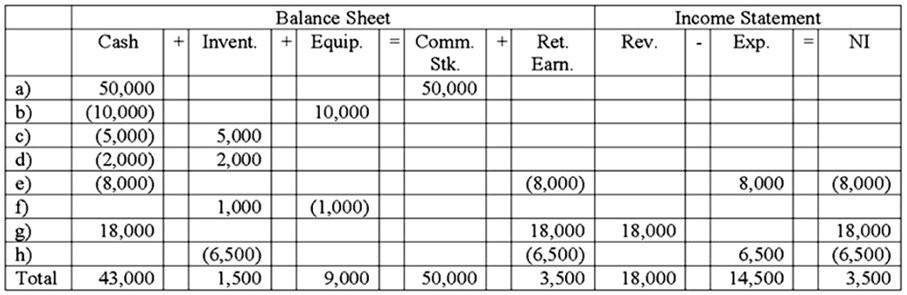 Difficulty: 3 HardTopic:  Effect of Manufacturing Product Costs on Financial StatementsLearning Objective:  01-03 Show how manufacturing product costs affect financial statements.Bloom's:  ApplyAACSB:  Knowledge Application163) The Carson Company was started at the beginning of the current year when it acquired $20,000 by issuing common stock to its owners. During the year, the company incurred the following cash costs:The company produced 5,000 units of product and sold 4,500 units. The average selling price was $7.00 per unit. The accountant who prepared the firm's financial statements misclassified the selling and administrative costs as product costs.Required:Demonstrate the impact of the error on the company's financial statements by completing the following schedule.Answer:  Difficulty: 3 HardTopic:  The Motive to ManipulateLearning Objective:  01-06 Identify the key components of corporate governance.Bloom's:  ApplyAACSB:  Ethics; Knowledge Application164) The Jacobson Manufacturing Company was started at the beginning of the current year when it acquired $200,000 from its owners. During the year, the company incurred the following costs, all for cash:The company produced 10,000 units of product and sold 8,000 units. The average selling price was $34 per unit; all sales were for cash. The accountant who prepared the firm's financial statements misclassified the selling and administrative costs as product costs.Required:Demonstrate the impact of the error on the company's income statement and balance sheet by completing the following schedule:Answer:  Difficulty: 3 HardTopic:  The Motive to ManipulateLearning Objective:  01-06 Identify the key components of corporate governance.Bloom's:  ApplyAACSB:  Ethics; Knowledge ApplicationRaw materials used$20,000Direct labor wages60,000Sales salaries and commissions50,000Depreciation on production equipment4,000Rent on manufacturing facilities30,000Packaging and shipping supplies6,000Sales revenue190,000Units produced and sold10,000Selling price per unit$20.00Raw materials used$34,000Direct labor wages66,000Sales salaries and commissions50,000Depreciation on production equipment6,000Rent on manufacturing facilities4,000Administrative supplies and utilities10,000Sales revenue210,000Units produced10,000Units sold10,000Rent on manufacturing facility$250,000Office manager's salary150,000Wages of factory machine operators110,000Depreciation on manufacturing equipment50,000Insurance and taxes on selling and administrative offices30,000Direct materials purchased and used170,000Rent on manufacturing facility$250,000Office manager's salary150,000Wages of factory machine operators110,000Depreciation on manufacturing equipment50,000Insurance and taxes on selling and administrative offices30,000Direct materials purchased and used170,000Rent on manufacturing facility$250,000Office manager's salary150,000Wages of factory machine operators110,000Depreciation on manufacturing equipment50,000Insurance and taxes on selling and administrative offices30,000Direct materials purchased and used170,000WagesMachine operators$300,000Selling and administrative personnel$75,000Materials usedLubricant for oiling machinery$25,000Cocoa, sugar, and other raw materials$225,000Packaging materials$190,000WagesMachine operators$300,000Selling and administrative personnel$75,000Materials usedLubricant for oiling machinery$25,000Cocoa, sugar, and other raw materials$225,000Packaging materials$190,000CharacteristicFinancial AccountingManagerial AccountingUsersLevel of aggregationRegulationCharacteristic of informationTime horizonReporting frequencyCharacteristicFinancial AccountingManagerial AccountingUsersExternal (including investors and creditors)Internal (managers of the organization)Level of aggregationHighly aggregated (looks at the organization as a whole)Disaggregated (focuses on the entity's parts)RegulationRegulated by SEC and FASBUnregulatedCharacteristic of informationFinancial information, characterized by objectivity and reliabilityFinancial and nonfinancial information; characterized by relevance and timelinessTime horizonHistorically basedOriented to the present and futureReporting frequencyPeriodically, with emphasis on annual and quarterly reportsContinuous reportingPeriod CostProduct CostItemSelling expenseGeneral and administrative expenseDirect costIndirect costABCDEFGPeriod CostPeriod CostPeriod CostPeriod CostPeriod CostPeriod CostProduct CostProduct CostProduct CostProduct CostProduct CostProduct CostItemSelling expensesSelling expensesSelling expensesGeneral and administrative expensesGeneral and administrative expensesGeneral and administrative expensesDirect costDirect costDirect costIndirect costIndirect costIndirect costA$75,000B$58,000C$38,000D$88,000E$12,000$13,000F$4,000G$10,000a) Materials used$216,000b) Advertising$40,000c) Insurance, factory$20,000d) Administrative salaries$50,000e) Property taxes, factory$12,000f) Utilities, administrative building$22,000g) Factory labor$80,000h) Sales commissions$56,000i) Factory supervisor's salary$60,000j) Research and development$18,000k) Depreciation, factory$12,000l) Depreciation, office$8,000m) Indirect materials$14,000ItemPeriod costDirect product costIndirect product costa)b)c)d)e)f)g)h)i)j)k)l)m)TotalItemPeriod costPeriod costPeriod costPeriod costDirect product costDirect product costDirect product costDirect product costIndirect product costIndirect product costIndirect product costIndirect product costIndirect product costa)$216,000b)$40,000c)$20,000d)50,000e)12,000f)22,000g)80,000h)56,000i)60,000j)18,000k)12,000l)8,000m)14,000Total$194,000$296,000$118,000Administrative salaries$60,000Depreciation on factory equipment16,000Indirect materials4,000Marketing costs40,000Salaries for factory supervisors28,000Wages for production workers80,000Raw materials used100,000Research and development32,000Rent on factory building18,000Sales revenues432,000Sales salaries and other selling costs56,000Beginning inventory0unitsunitsNumber of units produced20,000Number of units sold18,000Depreciation on factory equipment$16,000Indirect materials4,000Salaries for factory supervisors28,000Rent on factory building18,000Total overhead$66,000Raw materials used$100,000Wages for production workers80,000Overhead costs66,000Total product costs$246,000Administrative salaries$24,000Direct labor48,000Direct raw material80,000Marketing and distribution costs60,000Overheads costs36,000Product design and testing30,000Research and development40,000Sales revenues410,000Sales salaries and commissions54,000Warranty costs4,000Number of units produced20,000Number of units sold20,000Direct raw material$80,000Direct labor48,000Overhead costs36,000Total product costs$164,000Product testing$30,000Research and development40,000Total upstream costs$70,000Administrative salaries$24,000Marketing and distribution costs60,000Sales salaries and commissions54,000Warranty costs4,000Total downstream costs$142,000Administrative costs$30,000Depreciation on factory equipment12,000Indirect materials2,000Marketing and distribution costs24,000Salaries for factory supervisors20,000Wages for production workers26,000Raw materials used38,000Sales revenue196,000Selling costs18,000Utilities for production facilities8,000Number of units produced20,000Number of units sold15,000Depreciation on factory equipment$12,000Indirect materials2,000Salaries for factory supervisors20,000Utilities for production facilities8,000Total overhead cost$42,000Raw materials used$38,000Wages for production workers26,000Manufacturing overhead cost42,000Total product costs$106,000Less: Cost of goods sold15,000 units × $106,000/20,00079,500Ending inventory balance$26,500Reno CompanyReno CompanyReno CompanyReno CompanyReno CompanyReno CompanyReno CompanyIncome StatementIncome StatementIncome StatementIncome StatementIncome StatementIncome StatementIncome StatementFor the Month Ended September 30For the Month Ended September 30For the Month Ended September 30For the Month Ended September 30For the Month Ended September 30For the Month Ended September 30For the Month Ended September 30Sales$196,000Less: Cost of goods sold  79,500Gross margin116,500Less: General, selling and administrative expensesAdministrative expenses$30,000Marketing and distribution expenses24,000Selling expenses18,00072,000Operating income$44,500Balance SheetBalance SheetBalance SheetBalance SheetBalance SheetBalance SheetBalance SheetBalance SheetIncome StatementIncome StatementIncome StatementIncome StatementIncome StatementIncome StatementIncome StatementCash+Invent.+Equip.=Comm stk.+Ret Earn.Rev.–Exp.=NINIa)b)c)d)e)f)g)h)TotalDirect material costs$10,000Direct labor costs8,000Overhead costs4,000Selling and administrative costs2,000Scenario 1: With the errorScenario 1: With the errorScenario 1: With the errorScenario 2: Without the errorScenario 2: Without the errorScenario 2: Without the errorScenario 2: Without the errorIncome Statement:RevenueLess: Cost of goods soldGross marginLess: Selling, general, and administrative expensesNet incomeBalance sheet:AssetsCashInventoryTotal assetsEquityCommon stockRetained earningsTotal EquityScenario 1: With the errorScenario 1: With the errorScenario 1: With the errorScenario 1: With the errorScenario 1: With the errorScenario 2: Without the errorScenario 2: Without the errorScenario 2: Without the errorScenario 2: Without the errorScenario 2: Without the errorScenario 2: Without the errorIncome Statement:Revenue$31,500$31,500Less: Cost of goods sold21,60019,800Gross margin9,90011,700Less: Selling, general, and administrative expenses02,000Net income$9,900$9,700Balance sheet:AssetsCash$27,500$27,500Inventory2,4002,200Total assets$29,900$29,700EquityCommon stock$20,000$20,000Retained earnings9,9009,700Total Equity$29,900$29,700Direct material costs$80,000Direct labor costs100,000Overhead costs40,000Selling and administrative costs60,000Scenario 1: With the errorScenario 1: With the errorScenario 1: With the errorScenario 2: Without the errorScenario 2: Without the errorScenario 2: Without the errorScenario 2: Without the errorIncome Statement:RevenueLess: Cost of goods soldGross marginLess: Selling, general, and administrative expensesNet incomeBalance sheet:AssetsCashInventoryTotal assetsEquityCommon stockRetained earningsTotal EquityScenario 1: With the errorScenario 1: With the errorScenario 1: With the errorScenario 2: Without the errorScenario 2: Without the errorScenario 2: Without the errorScenario 2: Without the errorIncome Statement:Revenue$272,000$272,000Less: Cost of goods sold224,000176,000Gross margin48,00096,000Less: Selling, general, and administrative expenses060,000Net income$48,000$36,000Balance sheet:AssetsCash$192,000$192,000Inventory56,00044,000Total assets$248,000$236,000EquityCommon stock$200,000$200,000Retained earnings48,00036,000Total Equity$248,000$236,000